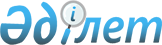 2018-2020 жылдарға арналған ауылдық округтердің бюджеттері туралы
					
			Мерзімі біткен
			
			
		
					Оңтүстiк Қазақстан облысы Түркiстан қалалық мәслихатының 2017 жылғы 26 желтоқсандағы № 25/136-VI шешiмi. Оңтүстiк Қазақстан облысының Әдiлет департаментiнде 2018 жылғы 5 қаңтарда № 4367 болып тiркелдi. Мерзімі өткендіктен қолданыс тоқтатылды
      Қазақстан Республикасының 2008 жылғы 4 желтоқсандағы Бюджет кодексінің 9-1 бабының 2 тармағына, 75 бабының 2 тармағына, "Қазақстан Республикасындағы жергілікті мемлекеттік басқару және өзін-өзі басқару туралы" Қазақстан Республикасының 2001 жылғы 23 қаңтардағы Заңының 6 бабының 1 тармағының 1) тармақшасына, Түркістан қалалық мәслихатының 2017 жылғы 21 желтоқсандағы № 23/125-VI "2018-2020 жылдарға арналған қалалық бюджет туралы" Нормативтік құқықтық актілерді мемлекеттік тіркеу тізілімінде № 4338 тіркелген шешіміне сәйкес, Түркістан қалалық мәслихаты ШЕШІМ ҚАБЫЛДАДЫ:
      1. Жүйнек ауылдық округінің 2018 жылға арналған бюджеті 1-қосымшаға сәйкес, мынадай көлемде бекiтiлсiн:
      1) кiрiстер – 169 144 мың теңге:
      салықтық түсiмдер – 4 918 мың теңге;
      салықтық емес түсiмдер – 110 мың теңге;
      негiзгi капиталды сатудан түсетiн түсiмдер – 0;
      трансферттердiң түсiмдерi – 164 116 мың теңге;
      2) шығындар – 169 144 мың теңге;
      3) таза бюджеттiк кредиттеу – 0:
      бюджеттік кредиттер – 0;
      бюджеттік кредиттерді өтеу – 0; 
      4) қаржы активтерімен жасалатын операциялар бойынша сальдо - 0:
      қаржы активтерін сатып алу – 0;
      мемлекеттік қаржы активтерін сатудан түсетін түсімдер – 0;
      5) бюджет тапшылығы (профициті) – 0;
      6) бюджет тапшылығын қаржыландыру (профицитін пайдалану) – 0:
      қарыздар түсімі – 0;
      қарыздарды өтеу – 0;
      бюджет қаражатының пайдаланылатын қалдықтары – 0.
      Ескерту. 1-тармақ жаңа редакцияда - Түркістан облысы Түркiстан қалалық мәслихатының 21.09.2018 № 38/191-VI шешімімен (01.01.2018 бастап қолданысқа енгізіледі).


      2. Қарашық ауылдық округінің 2018 жылға арналған бюджеті 2-қосымшаға сәйкес, мынадай көлемде бекiтiлсiн:
      1) кiрiстер – 66 045 мың теңге:
      салықтық түсiмдер – 4 551 мың теңге;
      салықтық емес түсiмдер – 60 мың теңге;
      негiзгi капиталды сатудан түсетiн түсiмдер – 0;
      трансферттердiң түсiмдерi – 61 434 мың теңге;
      2) шығындар – 66 045 мың теңге;
      3) таза бюджеттiк кредиттеу – 0:
      бюджеттік кредиттер – 0;
      бюджеттік кредиттерді өтеу – 0; 
      4) қаржы активтерімен жасалатын операциялар бойынша сальдо - 0:
      қаржы активтерін сатып алу – 0;
      мемлекеттік қаржы активтерін сатудан түсетін түсімдер – 0;
      5) бюджет тапшылығы (профициті) – 0;
      6) бюджет тапшылығын қаржыландыру (профицитін пайдалану) – 0:
      қарыздар түсімі – 0;
      қарыздарды өтеу – 0;
      бюджет қаражатының пайдаланылатын қалдықтары – 0 теңге.
      Ескерту. 2-тармақ жаңа редакцияда - Түркістан облысы Түркiстан қалалық мәслихатының 21.09.2018 № 38/191-VI шешімімен (01.01.2018 бастап қолданысқа енгізіледі).


      3. Ораңғай ауылдық округінің 2018 жылға арналған бюджеті 3-қосымшаға сәйкес, мынадай көлемде бекiтiлсiн:
      1) кiрiстер – 60 450 мың теңге:
      салықтық түсiмдер – 4 112 мың теңге;
      салықтық емес түсiмдер – 20 мың теңге;
      негiзгi капиталды сатудан түсетiн түсiмдер – 0;
      трансферттердiң түсiмдерi – 56 318 мың теңге;
      2) шығындар – 60 450 мың теңге;
      3) таза бюджеттiк кредиттеу – 0:
      бюджеттік кредиттер – 0;
      бюджеттік кредиттерді өтеу – 0; 
      4) қаржы активтерімен жасалатын операциялар бойынша сальдо - 0:
      қаржы активтерін сатып алу – 0;
      мемлекеттік қаржы активтерін сатудан түсетін түсімдер – 0;
      5) бюджет тапшылығы (профициті) – 0;
      6) бюджет тапшылығын қаржыландыру (профицитін пайдалану) – 0:
      қарыздар түсімі – 0;
      қарыздарды өтеу – 0;
      бюджет қаражатының пайдаланылатын қалдықтары – 0.
      Ескерту. 3-тармақ жаңа редакцияда - Түркістан облысы Түркiстан қалалық мәслихатының 21.09.2018 № 38/191-VI шешімімен (01.01.2018 бастап қолданысқа енгізіледі).


      4. Иассы ауылдық округінің 2018 жылға арналған бюджеті 4-қосымшаға сәйкес, мынадай көлемде бекiтiлсiн:
      1) кiрiстер – 64 524 мың теңге:
      салықтық түсiмдер – 1 940 мың теңге;
      салықтық емес түсiмдер – 85 мың теңге;
      негiзгi капиталды сатудан түсетiн түсiмдер – 0;
      трансферттердiң түсiмдерi – 62 499 мың теңге;
      2) шығындар – 64 524 мың теңге;
      3) таза бюджеттiк кредиттеу – 0:
      бюджеттік кредиттер – 0;
      бюджеттік кредиттерді өтеу – 0; 
      4) қаржы активтерімен жасалатын операциялар бойынша сальдо - 0:
      қаржы активтерін сатып алу – 0;
      мемлекеттік қаржы активтерін сатудан түсетін түсімдер – 0;
      5) бюджет тапшылығы (профициті) – 0;
      6) бюджет тапшылығын қаржыландыру (профицитін пайдалану) – 0:
      қарыздар түсімі – 0;
      қарыздарды өтеу – 0;
      бюджет қаражатының пайдаланылатын қалдықтары – 0.
      Ескерту. 4-тармақ жаңа редакцияда - Түркістан облысы Түркiстан қалалық мәслихатының 21.09.2018 № 38/191-VI шешімімен (01.01.2018 бастап қолданысқа енгізіледі).


      5. Шаға ауылдық округінің 2018 жылға арналған бюджеті 5-қосымшаға сәйкес, мынадай көлемде бекiтiлсiн:
      1) кiрiстер – 80 951 мың теңге:
      салықтық түсiмдер – 3 269 мың теңге;
      салықтық емес түсiмдер – 347 мың теңге;
      негiзгi капиталды сатудан түсетiн түсiмдер – 0;
      трансферттердiң түсiмдерi – 77 335 мың теңге;
      2) шығындар – 80 951 мың теңге;
      3) таза бюджеттiк кредиттеу – 0:
      бюджеттік кредиттер – 0;
      бюджеттік кредиттерді өтеу – 0; 
      4) қаржы активтерімен жасалатын операциялар бойынша сальдо - 0:
      қаржы активтерін сатып алу – 0;
      мемлекеттік қаржы активтерін сатудан түсетін түсімдер – 0;
      5) бюджет тапшылығы (профициті) – 0;
      6) бюджет тапшылығын қаржыландыру (профицитін пайдалану) – 0:
      қарыздар түсімі – 0;
      қарыздарды өтеу – 0;
      бюджет қаражатының пайдаланылатын қалдықтары – 0.
      Ескерту. 5-тармақ жаңа редакцияда - Түркістан облысы Түркiстан қалалық мәслихатының 21.09.2018 № 38/191-VI шешімімен (01.01.2018 бастап қолданысқа енгізіледі).


      6. Ескі Иқан ауылдық округінің 2018 жылға арналған бюджеті 6-қосымшаға сәйкес, мынадай көлемде бекiтiлсiн:
      1) кiрiстер – 170 415 мың теңге:
      салықтық түсiмдер – 5 626 мың теңге;
      салықтық емес түсiмдер – 150 мың теңге;
      негiзгi капиталды сатудан түсетiн түсiмдер – 0;
      трансферттердiң түсiмдерi – 164 639 мың теңге;
      2) шығындар – 170 415 мың теңге;
      3) таза бюджеттiк кредиттеу – 0:
      бюджеттік кредиттер – 0;
      бюджеттік кредиттерді өтеу – 0; 
      4) қаржы активтерімен жасалатын операциялар бойынша сальдо - 0:
      қаржы активтерін сатып алу – 0;
      мемлекеттік қаржы активтерін сатудан түсетін түсімдер – 0;
      5) бюджет тапшылығы (профициті) – 0;
      6) бюджет тапшылығын қаржыландыру (профицитін пайдалану) – 0:
      қарыздар түсімі – 0;
      қарыздарды өтеу – 0;
      бюджет қаражатының пайдаланылатын қалдықтары – 0.
      Ескерту. 6-тармақ жаңа редакцияда - Түркістан облысы Түркiстан қалалық мәслихатының 21.09.2018 № 38/191-VI шешімімен (01.01.2018 бастап қолданысқа енгізіледі).


      7. Жаңа Иқан ауылдық округінің 2018 жылға арналған бюджеті 7-қосымшаға сәйкес, мынадай көлемде бекiтiлсiн:
      1) кiрiстер – 76 463 мың теңге:
      салықтық түсiмдер – 3 270 мың теңге;
      салықтық емес түсiмдер – 48 мың теңге;
      негiзгi капиталды сатудан түсетiн түсiмдер – 0;
      трансферттердiң түсiмдерi – 73 145 мың теңге;
      2) шығындар – 76 463 мың теңге;
      3) таза бюджеттiк кредиттеу – 0:
      бюджеттік кредиттер – 0;
      бюджеттік кредиттерді өтеу – 0; 
      4) қаржы активтерімен жасалатын операциялар бойынша сальдо - 0:
      қаржы активтерін сатып алу – 0;
      мемлекеттік қаржы активтерін сатудан түсетін түсімдер – 0;
      5) бюджет тапшылығы (профициті) – 0;
      6) бюджет тапшылығын қаржыландыру (профицитін пайдалану) – 0:
      қарыздар түсімі – 0;
      қарыздарды өтеу – 0;
      бюджет қаражатының пайдаланылатын қалдықтары – 0.
      Ескерту. 7-тармақ жаңа редакцияда - Түркістан облысы Түркiстан қалалық мәслихатының 21.09.2018 № 38/191-VI шешімімен (01.01.2018 бастап қолданысқа енгізіледі).


      8. Шорнақ ауылдық округінің 2018 жылға арналған бюджеті 8-қосымшаға сәйкес, мынадай көлемде бекiтiлсiн:
      1) кiрiстер – 130 343 мың теңге:
      салықтық түсiмдер – 7 574 мың теңге;
      салықтық емес түсiмдер – 122 мың теңге;
      негiзгi капиталды сатудан түсетiн түсiмдер – 0;
      трансферттердiң түсiмдерi – 122 647 мың теңге;
      2) шығындар – 130 343 мың теңге;
      3) таза бюджеттiк кредиттеу – 0:
      бюджеттік кредиттер – 0;
      бюджеттік кредиттерді өтеу – 0; 
      4) қаржы активтерімен жасалатын операциялар бойынша сальдо - 0:
      қаржы активтерін сатып алу – 0;
      мемлекеттік қаржы активтерін сатудан түсетін түсімдер – 0;
      5) бюджет тапшылығы (профициті) – 0;
      6) бюджет тапшылығын қаржыландыру (профицитін пайдалану) – 0:
      қарыздар түсімі – 0;
      қарыздарды өтеу – 0;
      бюджет қаражатының пайдаланылатын қалдықтары – 0.
      Ескерту. 8-тармақ жаңа редакцияда - Түркістан облысы Түркiстан қалалық мәслихатының 21.09.2018 № 38/191-VI шешімімен (01.01.2018 бастап қолданысқа енгізіледі).


      9. Бабайқорған ауылдық округінің 2018 жылға арналған бюджеті 9-қосымшаға сәйкес, мынадай көлемде бекiтiлсiн:
      1) кiрiстер – 45 047 мың теңге:
      салықтық түсiмдер – 3 422 мың теңге;
      салықтық емес түсiмдер – 40 мың теңге;
      негiзгi капиталды сатудан түсетiн түсiмдер – 0;
      трансферттердiң түсiмдерi – 41 585 мың теңге;
      2) шығындар – 45 047 мың теңге;
      3) таза бюджеттiк кредиттеу – 0:
      бюджеттік кредиттер – 0;
      бюджеттік кредиттерді өтеу – 0; 
      4) қаржы активтерімен жасалатын операциялар бойынша сальдо - 0:
      қаржы активтерін сатып алу – 0;
      мемлекеттік қаржы активтерін сатудан түсетін түсімдер – 0;
      5) бюджет тапшылығы (профициті) – 0;
      6) бюджет тапшылығын қаржыландыру (профицитін пайдалану) – 0:
      қарыздар түсімі – 0;
      қарыздарды өтеу – 0;
      бюджет қаражатының пайдаланылатын қалдықтары – 0.
      Ескерту. 9-тармақ жаңа редакцияда - Түркістан облысы Түркiстан қалалық мәслихатының 21.09.2018 № 38/191-VI шешімімен (01.01.2018 бастап қолданысқа енгізіледі).


      10. 10. Майдантал ауылдық округінің 2018 жылға арналған бюджеті 10-қосымшаға сәйкес, мынадай көлемде бекiтiлсiн:
      1) кiрiстер – 48 714 мың теңге:
      салықтық түсiмдер – 576 мың теңге;
      салықтық емес түсiмдер – 75 мың теңге;
      негiзгi капиталды сатудан түсетiн түсiмдер – 0;
      трансферттердiң түсiмдерi – 48 063 мың теңге;
      2) шығындар – 48 714 мың теңге;
      3) таза бюджеттiк кредиттеу – 0:
      бюджеттік кредиттер – 0;
      бюджеттік кредиттерді өтеу – 0; 
      4) қаржы активтерімен жасалатын операциялар бойынша сальдо - 0:
      қаржы активтерін сатып алу – 0;
      мемлекеттік қаржы активтерін сатудан түсетін түсімдер – 0;
      5) бюджет тапшылығы (профициті) – 0;
      6) бюджет тапшылығын қаржыландыру (профицитін пайдалану) – 0:
      қарыздар түсімі – 0;
      қарыздарды өтеу – 0;
      бюджет қаражатының пайдаланылатын қалдықтары – 0.
      Ескерту. 10-тармақ жаңа редакцияда - Түркістан облысы Түркiстан қалалық мәслихатының 21.09.2018 № 38/191-VI шешімімен (01.01.2018 бастап қолданысқа енгізіледі).


      11. Үшқайық ауылдық округінің 2018 жылға арналған бюджеті 11-қосымшаға сәйкес, мынадай көлемде бекiтiлсiн:
      1) кiрiстер – 60 963 мың теңге:
      салықтық түсiмдер – 1 767 мың теңге;
      салықтық емес түсiмдер – 75 мың теңге;
      негiзгi капиталды сатудан түсетiн түсiмдер – 0;
      трансферттердiң түсiмдерi – 59 121 мың теңге;
      2) шығындар – 60 963 мың теңге;
      3) таза бюджеттiк кредиттеу – 0:
      бюджеттік кредиттер – 0;
      бюджеттік кредиттерді өтеу – 0; 
      4) қаржы активтерімен жасалатын операциялар бойынша сальдо - 0:
      қаржы активтерін сатып алу – 0;
      мемлекеттік қаржы активтерін сатудан түсетін түсімдер – 0;
      5) бюджет тапшылығы (профициті) – 0;
      6) бюджет тапшылығын қаржыландыру (профицитін пайдалану) – 0:
      қарыздар түсімі – 0;
      қарыздарды өтеу – 0;
      бюджет қаражатының пайдаланылатын қалдықтары – 0.
      Ескерту. 11-тармақ жаңа редакцияда - Түркістан облысы Түркiстан қалалық мәслихатының 21.09.2018 № 38/191-VI шешімімен (01.01.2018 бастап қолданысқа енгізіледі).


      12. Жібек Жолы ауылдық округінің 2018 жылға арналған бюджеті 12-қосымшаға сәйкес, мынадай көлземде бекiтiлсiн:
      1) кiрiстер – 38 837 мың теңге:
      салықтық түсiмдер – 642 мың теңге;
      салықтық емес түсiмдер – 76 мың теңге;
      негiзгi капиталды сатудан түсетiн түсiмдер – 0;
      трансферттердiң түсiмдерi – 38 119 мың теңге;
      2) шығындар – 38 837 мың теңге;
      3) таза бюджеттiк кредиттеу – 0:
      бюджеттік кредиттер – 0;
      бюджеттік кредиттерді өтеу – 0; 
      4) қаржы активтерімен жасалатын операциялар бойынша сальдо - 0:
      қаржы активтерін сатып алу – 0;
      мемлекеттік қаржы активтерін сатудан түсетін түсімдер – 0;
      5) бюджет тапшылығы (профициті) – 0;
      6) бюджет тапшылығын қаржыландыру (профицитін пайдалану) – 0:
      қарыздар түсімі – 0;
      қарыздарды өтеу – 0;
      бюджет қаражатының пайдаланылатын қалдықтары – 0.
      Ескерту. 12-тармақ жаңа редакцияда - Түркістан облысы Түркiстан қалалық мәслихатының 21.09.2018 № 38/191-VI шешімімен (01.01.2018 бастап қолданысқа енгізіледі).


      13. 2015 жылғы 23 қарашадағы Қазақстан Республикасының Еңбек Кодексінің 139 бабының 9 тармағына сәйкес 2018 жылға азаматтық қызметшілер болып табылатын және ауылдық жерде қалалық бюджеттен қаржыландырылатын ұйымдарда жұмыс iстейтiн әлеуметтiк қамсыздандыру, бiлiм беру, мәдениет, спорт және ветеринария саласындағы мамандарға қызметтiң осы түрлерiмен қалалық жағдайда айналысатын азаматтық қызметшiлердiң айлықақыларымен және мөлшерлемелерімен салыстырғанда жиырма бес пайызға жоғарылатылған лауазымдық айлықақылары мен тарифтiк мөлшерлемелер белгіленсін.
      14. "Түркістан қалалық маслихат аппараты" мемлекеттік мекемесі Қазақстан Республикасының заңнамасында белгіленген тәртіппен:
      1) осы шешімнің аумақтық әділет органында мемлекеттік тіркелуін;
      2) осы шешім мемлекеттік тіркелгеннен кейін күнтізбелік он күн ішінде оның көшірмесін қағаз және электронды түрде қазақ және орыс тілдерінде "Республикалық құқықтық ақпарат орталығы" шаруашылық жүргізу құқығындағы республикалық мемлекеттік кәсіпорнына ресми жариялау және Қазақстан Республикасы нормативтік құқықтық актілерінің эталондық бақылау банкіне енгізу үшін жолданылуын;
      3) осы шешім мемлекеттік тіркелгеннен кейін күнтізбелік он күн ішінде оның көшірмесін Түркістан қаласының аумағында таратылатын мерзімді баспа басылымдарында ресми жариялауға жолданылуын;
      4) ресми жарияланғаннан кейін осы шешімді Түркістан қалалық маслихаттың интернет-ресурсына орналастыруын қамтамасыз етсін.
      15. Осы шешім 2018 жылдың 1 қаңтарынан бастап қолданысқа енгізілсін. Жүйнек ауылдық округінің 2018 жылға арналған бюджет
      Ескерту. 1-қосымша жаңа редакцияда - Түркістан облысы Түркiстан қалалық мәслихатының 21.09.2018 № 38/191-VI шешімімен (01.01.2018 бастап қолданысқа енгізіледі). Жүйнек ауылдық округінің 2019 жылға арналған бюджет
      Ескерту. 2-қосымшаның күші жойылды - Түркістан облысы Түркiстан қалалық мәслихатының 21.09.2018 № 38/191VI шешімімен (01.01.2018 бастап қолданысқа енгізіледі). Жүйнек ауылдық округінің 2020 жылға арналған бюджет
      Ескерту. 3-қосымшаның күші жойылды - Түркістан облысы Түркiстан қалалық мәслихатының 21.09.2018 № 38/191VI шешімімен (01.01.2018 бастап қолданысқа енгізіледі). Қарашық ауылдық округінің 2018 жылға арналған бюджет
      Ескерту. 4-қосымша жаңа редакцияда - Түркістан облысы Түркiстан қалалық мәслихатының 21.09.2018 № 38/191-VI шешімімен (01.01.2018 бастап қолданысқа енгізіледі). Қарашық ауылдық округінің 2019 жылға арналған бюджет
      Ескерту. 5-қосымшаның күші жойылды - Түркістан облысы Түркiстан қалалық мәслихатының 21.09.2018 № 38/191VI шешімімен (01.01.2018 бастап қолданысқа енгізіледі). Қарашық ауылдық округінің 2020 жылға арналған бюджет
      Ескерту. 6-қосымшаның күші жойылды - Түркістан облысы Түркiстан қалалық мәслихатының 21.09.2018 № 38/191VI шешімімен (01.01.2018 бастап қолданысқа енгізіледі). Ораңғай ауылдық округінің 2018 жылға арналған бюджет
      Ескерту. 7-қосымша жаңа редакцияда - Түркістан облысы Түркiстан қалалық мәслихатының 21.09.2018 № 38/191-VI шешімімен (01.01.2018 бастап қолданысқа енгізіледі). Ораңғай ауылдық округінің 2019 жылға арналған бюджет
      Ескерту. 8-қосымшаның күші жойылды - Түркістан облысы Түркiстан қалалық мәслихатының 21.09.2018 № 38/191VI шешімімен (01.01.2018 бастап қолданысқа енгізіледі). Ораңғай ауылдық округінің 2020 жылға арналған бюджет
      Ескерту. 9-қосымшаның күші жойылды - Түркістан облысы Түркiстан қалалық мәслихатының 21.09.2018 № 38/191VI шешімімен (01.01.2018 бастап қолданысқа енгізіледі). Иассы ауылдық округінің 2018 жылға арналған бюджет
      Ескерту. 10-қосымша жаңа редакцияда - Түркістан облысы Түркiстан қалалық мәслихатының 21.09.2018 № 38/191-VI шешімімен (01.01.2018 бастап қолданысқа енгізіледі). Иассы ауылдық округінің 2019 жылға арналған бюджет
      Ескерту. 11-қосымшаның күші жойылды - Түркістан облысы Түркiстан қалалық мәслихатының 21.09.2018 № 38/191VI шешімімен (01.01.2018 бастап қолданысқа енгізіледі). Иассы ауылдық округінің 2020 жылға арналған бюджет
      Ескерту. 12-қосымшаның күші жойылды - Түркістан облысы Түркiстан қалалық мәслихатының 21.09.2018 № 38/191VI шешімімен (01.01.2018 бастап қолданысқа енгізіледі). Шаға ауылдық округінің 2018 жылға арналған бюджет
      Ескерту. 13-қосымша жаңа редакцияда - Түркістан облысы Түркiстан қалалық мәслихатының 21.09.2018 № 38/191-VI шешімімен (01.01.2018 бастап қолданысқа енгізіледі). Шаға ауылдық округінің 2019 жылға арналған бюджет
      Ескерту. 14-қосымшаның күші жойылды - Түркістан облысы Түркiстан қалалық мәслихатының 21.09.2018 № 38/191VI шешімімен (01.01.2018 бастап қолданысқа енгізіледі). Шаға ауылдық округінің 2020 жылға арналған бюджет
      Ескерту. 15-қосымшаның күші жойылды - Түркістан облысы Түркiстан қалалық мәслихатының 21.09.2018 № 38/191VI шешімімен (01.01.2018 бастап қолданысқа енгізіледі). Ескі Иқан ауылдық округінің 2018 жылға арналған бюджет
      Ескерту. 16-қосымша жаңа редакцияда - Түркістан облысы Түркiстан қалалық мәслихатының 21.09.2018 № 38/191-VI шешімімен (01.01.2018 бастап қолданысқа енгізіледі). Ескі Иқан ауылдық округінің 2019 жылға арналған бюджет
      Ескерту. 17-қосымшаның күші жойылды - Түркістан облысы Түркiстан қалалық мәслихатының 21.09.2018 № 38/191VI шешімімен (01.01.2018 бастап қолданысқа енгізіледі). Ескі Иқан ауылдық округінің 2020 жылға арналған бюджет
      Ескерту. 18-қосымшаның күші жойылды - Түркістан облысы Түркiстан қалалық мәслихатының 21.09.2018 № 38/191VI шешімімен (01.01.2018 бастап қолданысқа енгізіледі). Жаңа Иқан ауылдық округінің 2018 жылға арналған бюджет
      Ескерту. 19-қосымша жаңа редакцияда - Түркістан облысы Түркiстан қалалық мәслихатының 21.09.2018 № 38/191-VI шешімімен (01.01.2018 бастап қолданысқа енгізіледі). Жаңа Иқан ауылдық округінің 2019 жылға арналған бюджет
      Ескерту. 20-қосымшаның күші жойылды - Түркістан облысы Түркiстан қалалық мәслихатының 21.09.2018 № 38/191VI шешімімен (01.01.2018 бастап қолданысқа енгізіледі). Жаңа Иқан ауылдық округінің 2020 жылға арналған бюджет
      Ескерту. 21-қосымшаның күші жойылды - Түркістан облысы Түркiстан қалалық мәслихатының 21.09.2018 № 38/191VI шешімімен (01.01.2018 бастап қолданысқа енгізіледі). Шорнақ ауылдық округінің 2018 жылға арналған бюджет
      Ескерту. 22-қосымша жаңа редакцияда - Түркістан облысы Түркiстан қалалық мәслихатының 21.09.2018 № 38/191-VI шешімімен (01.01.2018 бастап қолданысқа енгізіледі). Шорнақ ауылдық округінің 2019 жылға арналған бюджет
      Ескерту. 23-қосымшаның күші жойылды - Түркістан облысы Түркiстан қалалық мәслихатының 21.09.2018 № 38/191VI шешімімен (01.01.2018 бастап қолданысқа енгізіледі). Шорнақ ауылдық округінің 2020 жылға арналған бюджет
      Ескерту. 24-қосымшаның күші жойылды - Түркістан облысы Түркiстан қалалық мәслихатының 21.09.2018 № 38/191VI шешімімен (01.01.2018 бастап қолданысқа енгізіледі). Бабайқорған ауылдық округінің 2018 жылға арналған бюджет
      Ескерту. 25-қосымша жаңа редакцияда - Түркістан облысы Түркiстан қалалық мәслихатының 21.09.2018 № 38/191-VI шешімімен (01.01.2018 бастап қолданысқа енгізіледі). Бабайқорған ауылдық округінің 2019 жылға арналған бюджет
      Ескерту. 26-қосымшаның күші жойылды - Түркістан облысы Түркiстан қалалық мәслихатының 21.09.2018 № 38/191VI шешімімен (01.01.2018 бастап қолданысқа енгізіледі). Бабайқорған ауылдық округінің 2020 жылға арналған бюджет
      Ескерту. 27-қосымшаның күші жойылды - Түркістан облысы Түркiстан қалалық мәслихатының 21.09.2018 № 38/191VI шешімімен (01.01.2018 бастап қолданысқа енгізіледі). Майдантал ауылдық округінің 2018 жылға арналған бюджет
      Ескерту. 28-қосымша жаңа редакцияда - Түркістан облысы Түркiстан қалалық мәслихатының 21.09.2018 № 38/191-VI шешімімен (01.01.2018 бастап қолданысқа енгізіледі). Майдантал ауылдық округінің 2019 жылға арналған бюджет
      Ескерту. 29-қосымшаның күші жойылды - Түркістан облысы Түркiстан қалалық мәслихатының 21.09.2018 № 38/191VI шешімімен (01.01.2018 бастап қолданысқа енгізіледі). Майдантал ауылдық округінің 2020 жылға арналған бюджет
      Ескерту. 30-қосымшаның күші жойылды - Түркістан облысы Түркiстан қалалық мәслихатының 21.09.2018 № 38/191VI шешімімен (01.01.2018 бастап қолданысқа енгізіледі). Үшқайық ауылдық округінің 2018 жылға арналған бюджет
      Ескерту. 31-қосымша жаңа редакцияда - Түркістан облысы Түркiстан қалалық мәслихатының 21.09.2018 № 38/191-VI шешімімен (01.01.2018 бастап қолданысқа енгізіледі). Үшқайық ауылдық округінің 2019 жылға арналған бюджет
      Ескерту. 32-қосымшаның күші жойылды - Түркістан облысы Түркiстан қалалық мәслихатының 21.09.2018 № 38/191VI шешімімен (01.01.2018 бастап қолданысқа енгізіледі). Үшқайық ауылдық округінің 2020 жылға арналған бюджет
      Ескерту. 33-қосымшаның күші жойылды - Түркістан облысы Түркiстан қалалық мәслихатының 21.09.2018 № 38/191VI шешімімен (01.01.2018 бастап қолданысқа енгізіледі). Жібек Жолы ауылдық округінің 2018 жылға арналған бюджет
      Ескерту. 34-қосымша жаңа редакцияда - Түркістан облысы Түркiстан қалалық мәслихатының 21.09.2018 № 38/191-VI шешімімен (01.01.2018 бастап қолданысқа енгізіледі). Жібек Жолы ауылдық округінің 2019 жылға арналған бюджет
      Ескерту. 35-қосымшаның күші жойылды - Түркістан облысы Түркiстан қалалық мәслихатының 21.09.2018 № 38/191VI шешімімен (01.01.2018 бастап қолданысқа енгізіледі). Жібек Жолы ауылдық округінің 2020 жылға арналған бюджет
      Ескерту. 36-қосымшаның күші жойылды - Түркістан облысы Түркiстан қалалық мәслихатының 21.09.2018 № 38/191VI шешімімен (01.01.2018 бастап қолданысқа енгізіледі).
					© 2012. Қазақстан Республикасы Әділет министрлігінің «Қазақстан Республикасының Заңнама және құқықтық ақпарат институты» ШЖҚ РМК
				
      Қалалық мәслихат

      сессиясының төрағасы

М.Дуйсебеков

      Қалалық мәслихат

      хатшысы

Ғ.Сарсенбаев
Түркістан қалалық мәслихатының
2017 жылғы 26 желтоқсандағы
№ 25/136-VI шешіміне 1 қосымша
Санаты
Сыныбы Атауы
Ішкі сыныбы
Санаты
Сыныбы Атауы
Ішкі сыныбы
Санаты
Сыныбы Атауы
Ішкі сыныбы
Санаты
Сыныбы Атауы
Ішкі сыныбы
Санаты
Сыныбы Атауы
Ішкі сыныбы
мың теңге
1. Кірістер 
169 144
1
Салықтық түсімдер
4 918
1
Табыс салығы
252
2
Жеке табыс салығы
252
4
Меншікке салынатын салықтар
4 666
1
Мүлікке салынатын салықтар
546
3
Жер салығы
951
4
Көлік құралдарына салынатын салық
3 169
2
Салықтық емес түсімдер
110
1
Мемлекеттік меншіктен түсетін кірістер
80
5
Мемлекеттік меншігіндегі мүлікті жалға беруден түсетін кірістер
80
4
Мемлекеттік бюджеттен қаржыландырылатын, сондай-ақ Қазақстан Республикасы Ұлттық Банкінің бюджетінен (шығыстар сметасынан) қамтылатын және қаржыландырылатын мемлекеттік мекемелер салатын айыппұлдар, өсімпұлдар, санкциялар, өндіріп алулар
20
1
Мұнай секторы ұйымдарынан түсетін түсімдерді қоспағанда, мемлекеттік бюджеттен қаржыландырылатын, сондай-ақ Қазақстан Республикасы Ұлттық Банкінің бюджетінен (шығыстар сметасынан) қамтылатын және қаржыландырылатын мемлекеттік мекемелер салатын айыппұлдар, өсімпұлдар, санкциялар, өндіріп алулар
20
6
Басқа да салықтық емес түсiмдер 
10
1
Басқа да салықтық емес түсiмдер 
10
3
Негізгі капиталды сатудан түсетін түсімдер
0
4
Трансферттердің түсімдері
164 116
2
Мемлекеттік басқарудың жоғары тұрған органдарынан түсетін трансферттер
164 116
3
Аудандардың (облыстық маңызы бар қаланың) бюджетінен трансферттер
164 116
Функционалдық топ
Кіші функция Атауы
Бюджеттік бағдарламалардың әкімшісі
Бағдарлама
Функционалдық топ
Кіші функция Атауы
Бюджеттік бағдарламалардың әкімшісі
Бағдарлама
Функционалдық топ
Кіші функция Атауы
Бюджеттік бағдарламалардың әкімшісі
Бағдарлама
Функционалдық топ
Кіші функция Атауы
Бюджеттік бағдарламалардың әкімшісі
Бағдарлама
Функционалдық топ
Кіші функция Атауы
Бюджеттік бағдарламалардың әкімшісі
Бағдарлама
мың теңге
2. Шығындар
169 144
01
Жалпы сипаттағы мемлекеттік қызметтер
18 277
1
Мемлекеттік басқарудың жалпы функцияларын орындайтын өкілді, атқарушы және басқа органдар
18 277
124
Аудандық маңызы бар қала, ауыл, кент, ауылдық округ әкімінің аппараты
18 277
001
Аудандық маңызы бар қала, ауыл, кент, ауылдық округ әкімінің қызметін қамтамасыз ету жөніндегі қызметтер
17 830
022
Мемлекеттік органның күрделі шығыстары
447
04
Білім беру
116 605
1
Мектепке дейінгі тәрбие және оқыту
115 290
124
Аудандық маңызы бар қала, ауыл, кент, ауылдық округ әкімінің аппараты
115 290
004
Мектепке дейінгі тәрбиелеу және оқыту және мектепке дейінгі тәрбиелеу және оқыту ұйымдарында медициналық қызмет көрсетуді ұйымдастыру
115 290
2
Бастауыш, негізгі орта және жалпы орта білім беру
1 315
124
Аудандық маңызы бар қала, ауыл, кент, ауылдық округ әкімінің аппараты
1 315
005
Ауылдық жерлерде оқушыларды жақын жердегі мектепке дейін тегін алып баруды және одан алып қайтуды ұйымдастыру
1 315
06
Әлеуметтік көмек және әлеуметтік қамсыздандыру
2 033
2
Әлеуметтік көмек
2 033
124
Аудандық маңызы бар қала, ауыл, кент, ауылдық округ әкімінің аппараты
2 033
003
Мұқтаж азаматтарға үйде әлеуметтік көмек көрсету
2 033
07
Тұрғын үй-коммуналдық шаруашылық
150
3
Елді-мекендерді көркейту
150
124
Аудандық маңызы бар қала, ауыл, кент, ауылдық округ әкімінің аппараты
150
009
Елді мекендердің санитариясын қамтамасыз ету
50
011
Елді мекендерді абаттандыру және көгалдандыру
100
08
Мәдениет, спорт, туризм және ақпаратттық кеңістік
4 270
1
Мәдениет саласындағы қызмет
4 270
124
Аудандық маңызы бар қала, ауыл, кент, ауылдық округ әкімінің аппараты
4 270
006
Жергілікті деңгейде мәдени-демалыс жұмысын қолдау
4 270
13
Басқалар
27 809
9
Басқалар
27 809
124
Аудандық маңызы бар қала, ауыл, кент, ауылдық округ әкімінің аппараты
27 809
040
Өңірлерді дамытудың 2020 жылға дейінгі бағдарламасы шеңберінде өңірлерді экономикалық дамытуға жәрдемдесу бойынша шараларды іске асыруға ауылдық елді мекендерді жайластыруды шешуге арналған іс-шараларды іске асыру
27 809
3. Таза бюджеттік кредиттеу
0
Бюджеттік кредиттер
0
Санаты
Сыныбы Атауы
Ішкі сыныбы
Санаты
Сыныбы Атауы
Ішкі сыныбы
Санаты
Сыныбы Атауы
Ішкі сыныбы
Санаты
Сыныбы Атауы
Ішкі сыныбы
Санаты
Сыныбы Атауы
Ішкі сыныбы
мың теңге
Бюджеттік кредиттерді өтеу
0
5
Бюджеттік кредиттерді өтеу
0
1
Бюджеттік кредиттерді өтеу
0
1
Мемлекеттік бюджеттен берілген бюджеттік кредиттерді өтеу
0
4. Қаржы активтерімен операциялар бойынша сальдо
0
Қаржы активтерін сатып алу
0
Мемлекеттің қаржы активтерін сатудан түсетін түсімдер
0
Санаты
Сыныбы Атауы
Ішкі сыныбы
Санаты
Сыныбы Атауы
Ішкі сыныбы
Санаты
Сыныбы Атауы
Ішкі сыныбы
Санаты
Сыныбы Атауы
Ішкі сыныбы
Санаты
Сыныбы Атауы
Ішкі сыныбы
мың теңге
5. Бюджет тапшылығы (профициті)
0
6. Бюджет тапшылығын қаржыландыру (профицитін пайдалану)
0
Қарыздар түсімі
0
Функционалдық топ
Кіші функция Атауы
Бюджеттік бағдарламалардың әкімшісі
Бағдарлама
Функционалдық топ
Кіші функция Атауы
Бюджеттік бағдарламалардың әкімшісі
Бағдарлама
Функционалдық топ
Кіші функция Атауы
Бюджеттік бағдарламалардың әкімшісі
Бағдарлама
Функционалдық топ
Кіші функция Атауы
Бюджеттік бағдарламалардың әкімшісі
Бағдарлама
Функционалдық топ
Кіші функция Атауы
Бюджеттік бағдарламалардың әкімшісі
Бағдарлама
мың теңге
Қарыздарды өтеу
0
16
Қарыздарды өтеу
0
1
Қарыздарды өтеу
0
Санаты
Сыныбы Атауы
Ішкі сыныбы
Санаты
Сыныбы Атауы
Ішкі сыныбы
Санаты
Сыныбы Атауы
Ішкі сыныбы
Санаты
Сыныбы Атауы
Ішкі сыныбы
Санаты
Сыныбы Атауы
Ішкі сыныбы
мың теңге
8
Бюджет қаражатының пайдаланылатын қалдықтары
0
1
Бюджет қаражаты қалдықтары
0
1
Бюджет қаражатының бос қалдықтары
0Түркістан қалалық мәслихатының
2017 жылғы 26 желтоқсандағы
№ 25/136-VI шешіміне 2 қосымшаТүркістан қалалық мәслихатының
2017 жылғы 26 желтоқсандағы
№ 25/136-VI шешіміне 3 қосымшаТүркістан қалалық мәслихатының
2017 жылғы 26 желтоқсандағы
№ 25/136-VI шешіміне 4 қосымша
Санаты
Сыныбы Атауы
Ішкі сыныбы
Санаты
Сыныбы Атауы
Ішкі сыныбы
Санаты
Сыныбы Атауы
Ішкі сыныбы
Санаты
Сыныбы Атауы
Ішкі сыныбы
Санаты
Сыныбы Атауы
Ішкі сыныбы
мың теңге
1. Кірістер 
66 045
1
Салықтық түсімдер
4 551
1
Табыс салығы
491
2
Жеке табыс салығы
491
4
Меншікке салынатын салықтар
4 060
1
Мүлікке салынатын салықтар
588
3
Жер салығы
575
4
Көлік құралдарына салынатын салық
2 897
2
Салықтық емес түсімдер
60
4
Мемлекеттік бюджеттен қаржыландырылатын, сондай-ақ Қазақстан Республикасы Ұлттық Банкінің бюджетінен (шығыстар сметасынан) қамтылатын және қаржыландырылатын мемлекеттік мекемелер салатын айыппұлдар, өсімпұлдар, санкциялар, өндіріп алулар
20
1
Мұнай секторы ұйымдарынан түсетін түсімдерді қоспағанда, мемлекеттік бюджеттен қаржыландырылатын, сондай-ақ Қазақстан Республикасы Ұлттық Банкінің бюджетінен (шығыстар сметасынан) қамтылатын және қаржыландырылатын мемлекеттік мекемелер салатын айыппұлдар, өсімпұлдар, санкциялар, өндіріп алулар
20
6
Басқа да салықтық емес түсiмдер 
40
1
Басқа да салықтық емес түсiмдер 
40
3
Негізгі капиталды сатудан түсетін түсімдер
0
4
Трансферттердің түсімдері
61 434
2
Мемлекеттік басқарудың жоғары тұрған органдарынан түсетін трансферттер
61 434
3
Аудандардың (облыстық маңызы бар қаланың) бюджетінен трансферттер
61 434
Функционалдық топ
Кіші функция Атауы
Бюджеттік бағдарламалардың әкімшісі
Бағдарлама
Функционалдық топ
Кіші функция Атауы
Бюджеттік бағдарламалардың әкімшісі
Бағдарлама
Функционалдық топ
Кіші функция Атауы
Бюджеттік бағдарламалардың әкімшісі
Бағдарлама
Функционалдық топ
Кіші функция Атауы
Бюджеттік бағдарламалардың әкімшісі
Бағдарлама
Функционалдық топ
Кіші функция Атауы
Бюджеттік бағдарламалардың әкімшісі
Бағдарлама
мың теңге
2. Шығындар
66 045
01
Жалпы сипаттағы мемлекеттік қызметтер
17 734
1
Мемлекеттік басқарудың жалпы функцияларын орындайтын өкілді, атқарушы және басқа органдар
17 734
124
Аудандық маңызы бар қала, ауыл, кент, ауылдық округ әкімінің аппараты
17 734
001
Аудандық маңызы бар қала, ауыл, кент, ауылдық округ әкімінің қызметін қамтамасыз ету жөніндегі қызметтер
17 287
022
Мемлекеттік органның күрделі шығыстары
447
04
Білім беру
33 746
1
Мектепке дейінгі тәрбие және оқыту
33 746
124
Аудандық маңызы бар қала, ауыл, кент, ауылдық округ әкімінің аппараты
33 746
004
Мектепке дейінгі тәрбиелеу және оқыту және мектепке дейінгі тәрбиелеу және оқыту ұйымдарында медициналық қызмет көрсетуді ұйымдастыру
33 746
06
Әлеуметтік көмек және әлеуметтік қамсыздандыру
1 635
2
Әлеуметтік көмек
1 635
124
Аудандық маңызы бар қала, ауыл, кент, ауылдық округ әкімінің аппараты
1 635
003
Мұқтаж азаматтарға үйде әлеуметтік көмек көрсету
1 635
07
Тұрғын үй-коммуналдық шаруашылық
1 450
3
Елді-мекендерді көркейту
1 450
124
Аудандық маңызы бар қала, ауыл, кент, ауылдық округ әкімінің аппараты
1 450
008
Елді мекендердегі көшелерді жарықтандыру
1 200
009
Елді мекендердің санитариясын қамтамасыз ету
50
011
Елді мекендерді абаттандыру және көгалдандыру
200
08
Мәдениет, спорт, туризм және ақпаратттық кеңістік
3 355
1
Мәдениет саласындағы қызмет
3 305
124
Аудандық маңызы бар қала, ауыл, кент, ауылдық округ әкімінің аппараты
3 305
006
Жергілікті деңгейде мәдени-демалыс жұмысын қолдау
3 305
2
Спорт
50
124
Аудандық маңызы бар қала, ауыл, кент, ауылдық округ әкімінің аппараты
50
028
Жергілікті деңгейде дене шынықтыру-сауықтыру және спорттық іс-шараларды өткізу
50
13
Басқалар
8 125
9
Басқалар
8 125
124
Аудандық маңызы бар қала, ауыл, кент, ауылдық округ әкімінің аппараты
8 125
040
Өңірлерді дамытудың 2020 жылға дейінгі бағдарламасы шеңберінде өңірлерді экономикалық дамытуға жәрдемдесу бойынша шараларды іске асыруға ауылдық елді мекендерді жайластыруды шешуге арналған іс-шараларды іске асыру
8 125
3. Таза бюджеттік кредиттеу
0
Бюджеттік кредиттер
0
Санаты
Сыныбы Атауы
Ішкі сыныбы
Санаты
Сыныбы Атауы
Ішкі сыныбы
Санаты
Сыныбы Атауы
Ішкі сыныбы
Санаты
Сыныбы Атауы
Ішкі сыныбы
Санаты
Сыныбы Атауы
Ішкі сыныбы
мың теңге
Бюджеттік кредиттерді өтеу
0
5
Бюджеттік кредиттерді өтеу
0
1
Бюджеттік кредиттерді өтеу
0
1
Мемлекеттік бюджеттен берілген бюджеттік кредиттерді өтеу
0
4. Қаржы активтерімен операциялар бойынша сальдо
0
Қаржы активтерін сатып алу
0
Мемлекеттің қаржы активтерін сатудан түсетін түсімдер
0
Санаты
Сыныбы Атауы
Ішкі сыныбы
Санаты
Сыныбы Атауы
Ішкі сыныбы
Санаты
Сыныбы Атауы
Ішкі сыныбы
Санаты
Сыныбы Атауы
Ішкі сыныбы
Санаты
Сыныбы Атауы
Ішкі сыныбы
мың теңге
5. Бюджет тапшылығы (профициті)
0
6. Бюджет тапшылығын қаржыландыру (профицитін пайдалану)
0
Қарыздар түсімі
0
Функционалдық топ
Кіші функция Атауы
Бюджеттік бағдарламалардың әкімшісі
Бағдарлама
Функционалдық топ
Кіші функция Атауы
Бюджеттік бағдарламалардың әкімшісі
Бағдарлама
Функционалдық топ
Кіші функция Атауы
Бюджеттік бағдарламалардың әкімшісі
Бағдарлама
Функционалдық топ
Кіші функция Атауы
Бюджеттік бағдарламалардың әкімшісі
Бағдарлама
Функционалдық топ
Кіші функция Атауы
Бюджеттік бағдарламалардың әкімшісі
Бағдарлама
мың теңге
Қарыздарды өтеу
0
16
Қарыздарды өтеу
0
1
Қарыздарды өтеу
0
Санаты
Сыныбы Атауы
Ішкі сыныбы
Санаты
Сыныбы Атауы
Ішкі сыныбы
Санаты
Сыныбы Атауы
Ішкі сыныбы
Санаты
Сыныбы Атауы
Ішкі сыныбы
Санаты
Сыныбы Атауы
Ішкі сыныбы
мың теңге
8
Бюджет қаражатының пайдаланылатын қалдықтары
0
1
Бюджет қаражаты қалдықтары
0
1
Бюджет қаражатының бос қалдықтары
0Түркістан қалалық мәслихатының
2017 жылғы 26 желтоқсандағы
№ 25/136-VI шешіміне 5 қосымшаТүркістан қалалық мәслихатының
2017 жылғы 26 желтоқсандағы
№ 25/136-VI шешіміне 6 қосымшаТүркістан қалалық мәслихатының
2017 жылғы 26 желтоқсандағы
№ 25/136-VI шешіміне 7 қосымша
Санаты
Сыныбы Атауы
Ішкі сыныбы
Санаты
Сыныбы Атауы
Ішкі сыныбы
Санаты
Сыныбы Атауы
Ішкі сыныбы
Санаты
Сыныбы Атауы
Ішкі сыныбы
Санаты
Сыныбы Атауы
Ішкі сыныбы
мың теңге
1. Кірістер 
60 450
1
Салықтық түсімдер
4 112
1
Табыс салығы
293
2
Жеке табыс салығы
293
4
Меншікке салынатын салықтар
3 809
1
Мүлікке салынатын салықтар
500
3
Жер салығы
956
4
Көлік құралдарына салынатын салық
2 353
5
Тауарларға, жұмыстарға және қызметтерге салынатын ішкі салықтар
10
4
Кәсіпкерлік және кәсіби қызметті жүргізгені үшін алынатын алымдар
10
2
Салықтық емес түсімдер
20
6
Басқа да салықтық емес түсiмдер 
20
1
Басқа да салықтық емес түсiмдер 
20
3
Негізгі капиталды сатудан түсетін түсімдер
0
4
Трансферттердің түсімдері
56 318
2
Мемлекеттік басқарудың жоғары тұрған органдарынан түсетін трансферттер
56 318
3
Аудандардың (облыстық маңызы бар қаланың) бюджетінен трансферттер
56 318
Функционалдық топ
Кіші функция Атауы
Бюджеттік бағдарламалардың әкімшісі
Бағдарлама
Функционалдық топ
Кіші функция Атауы
Бюджеттік бағдарламалардың әкімшісі
Бағдарлама
Функционалдық топ
Кіші функция Атауы
Бюджеттік бағдарламалардың әкімшісі
Бағдарлама
Функционалдық топ
Кіші функция Атауы
Бюджеттік бағдарламалардың әкімшісі
Бағдарлама
Функционалдық топ
Кіші функция Атауы
Бюджеттік бағдарламалардың әкімшісі
Бағдарлама
мың теңге
2. Шығындар
60 450
01
Жалпы сипаттағы мемлекеттік қызметтер
17 116
1
Мемлекеттік басқарудың жалпы функцияларын орындайтын өкілді, атқарушы және басқа органдар
17 116
124
Аудандық маңызы бар қала, ауыл, кент, ауылдық округ әкімінің аппараты
17 116
001
Аудандық маңызы бар қала, ауыл, кент, ауылдық округ әкімінің қызметін қамтамасыз ету жөніндегі қызметтер
16 669
022
Мемлекеттік органның күрделі шығыстары
447
04
Білім беру
30 338
1
Мектепке дейінгі тәрбие және оқыту
28 068
124
Аудандық маңызы бар қала, ауыл, кент, ауылдық округ әкімінің аппараты
28 068
004
Мектепке дейінгі тәрбиелеу және оқыту және мектепке дейінгі тәрбиелеу және оқыту ұйымдарында медициналық қызмет көрсетуді ұйымдастыру
28 068
2
Бастауыш, негізгі орта және жалпы орта білім беру
2 270
124
Аудандық маңызы бар қала, ауыл, кент, ауылдық округ әкімінің аппараты
2 270
005
Ауылдық жерлерде оқушыларды жақын жердегі мектепке дейін тегін алып баруды және одан алып қайтуды ұйымдастыру
2 270
06
Әлеуметтік көмек және әлеуметтік қамсыздандыру
1 483
2
Әлеуметтік көмек
1 483
124
Аудандық маңызы бар қала, ауыл, кент, ауылдық округ әкімінің аппараты
1 483
003
Мұқтаж азаматтарға үйде әлеуметтік көмек көрсету
1 483
07
Тұрғын үй-коммуналдық шаруашылық
753
3
Елді-мекендерді көркейту
753
124
Аудандық маңызы бар қала, ауыл, кент, ауылдық округ әкімінің аппараты
753
008
Елді мекендердегі көшелерді жарықтандыру
603
009
Елді мекендердің санитариясын қамтамасыз ету
50
011
Елді мекендерді абаттандыру және көгалдандыру
100
08
Мәдениет, спорт, туризм және ақпаратттық кеңістік
1 726
1
Мәдениет саласындағы қызмет
1 676
124
Аудандық маңызы бар қала, ауыл, кент, ауылдық округ әкімінің аппараты
1 676
006
Жергілікті деңгейде мәдени-демалыс жұмысын қолдау
1 676
2
Спорт
50
124
Аудандық маңызы бар қала, ауыл, кент, ауылдық округ әкімінің аппараты
50
028
Жергілікті деңгейде дене шынықтыру-сауықтыру және спорттық іс-шараларды өткізу
50
13
Басқалар
9 034
9
Басқалар
9 034
124
Аудандық маңызы бар қала, ауыл, кент, ауылдық округ әкімінің аппараты
9 034
040
Өңірлерді дамытудың 2020 жылға дейінгі бағдарламасы шеңберінде өңірлерді экономикалық дамытуға жәрдемдесу бойынша шараларды іске асыруға ауылдық елді мекендерді жайластыруды шешуге арналған іс-шараларды іске асыру
9 034
3. Таза бюджеттік кредиттеу
0
Бюджеттік кредиттер
0
Санаты
Сыныбы Атауы
Ішкі сыныбы
Санаты
Сыныбы Атауы
Ішкі сыныбы
Санаты
Сыныбы Атауы
Ішкі сыныбы
Санаты
Сыныбы Атауы
Ішкі сыныбы
Санаты
Сыныбы Атауы
Ішкі сыныбы
мың теңге
Бюджеттік кредиттерді өтеу
0
5
Бюджеттік кредиттерді өтеу
0
1
Бюджеттік кредиттерді өтеу
0
1
Мемлекеттік бюджеттен берілген бюджеттік кредиттерді өтеу
0
4. Қаржы активтерімен операциялар бойынша сальдо
0
Қаржы активтерін сатып алу
0
Мемлекеттің қаржы активтерін сатудан түсетін түсімдер
0
Санаты
Сыныбы Атауы
Ішкі сыныбы
Санаты
Сыныбы Атауы
Ішкі сыныбы
Санаты
Сыныбы Атауы
Ішкі сыныбы
Санаты
Сыныбы Атауы
Ішкі сыныбы
Санаты
Сыныбы Атауы
Ішкі сыныбы
мың теңге
5. Бюджет тапшылығы (профициті)
0
6. Бюджет тапшылығын қаржыландыру (профицитін пайдалану)
0
Қарыздар түсімі
0
Функционалдық топ
Кіші функция Атауы
Бюджеттік бағдарламалардың әкімшісі
Бағдарлама
Функционалдық топ
Кіші функция Атауы
Бюджеттік бағдарламалардың әкімшісі
Бағдарлама
Функционалдық топ
Кіші функция Атауы
Бюджеттік бағдарламалардың әкімшісі
Бағдарлама
Функционалдық топ
Кіші функция Атауы
Бюджеттік бағдарламалардың әкімшісі
Бағдарлама
Функционалдық топ
Кіші функция Атауы
Бюджеттік бағдарламалардың әкімшісі
Бағдарлама
мың теңге
Қарыздарды өтеу
0
16
Қарыздарды өтеу
0
1
Қарыздарды өтеу
0
Санаты
Сыныбы Атауы
Ішкі сыныбы
Санаты
Сыныбы Атауы
Ішкі сыныбы
Санаты
Сыныбы Атауы
Ішкі сыныбы
Санаты
Сыныбы Атауы
Ішкі сыныбы
Санаты
Сыныбы Атауы
Ішкі сыныбы
мың теңге
8
Бюджет қаражатының пайдаланылатын қалдықтары
0
1
Бюджет қаражаты қалдықтары
0
1
Бюджет қаражатының бос қалдықтары
0Түркістан қалалық мәслихатының
2017 жылғы 26 желтоқсандағы
№ 25/136-VI шешіміне 8 қосымшаТүркістан қалалық мәслихатының
2017 жылғы 26 желтоқсандағы
№ 25/136-VI шешіміне 9 қосымшаТүркістан қалалық мәслихатының
2017 жылғы 26 желтоқсандағы
№ 25/136-VI шешіміне 10 қосымша
Санаты
Сыныбы Атауы
Ішкі сыныбы
Санаты
Сыныбы Атауы
Ішкі сыныбы
Санаты
Сыныбы Атауы
Ішкі сыныбы
Санаты
Сыныбы Атауы
Ішкі сыныбы
Санаты
Сыныбы Атауы
Ішкі сыныбы
мың теңге
1. Кірістер 
64 524
1
Салықтық түсімдер
1 940
1
Табыс салығы
63
2
Жеке табыс салығы
63
4
Меншікке салынатын салықтар
1 877
1
Мүлікке салынатын салықтар
197
3
Жер салығы
303
4
Көлік құралдарына салынатын салық
1 377
2
Салықтық емес түсімдер
85
6
Басқа да салықтық емес түсiмдер 
85
1
Басқа да салықтық емес түсiмдер 
85
3
Негізгі капиталды сатудан түсетін түсімдер
0
4
Трансферттердің түсімдері
62 499
2
Мемлекеттік басқарудың жоғары тұрған органдарынан түсетін трансферттер
62 499
3
Аудандардың (облыстық маңызы бар қаланың) бюджетінен трансферттер
62 499
Функционалдық топ
Кіші функция Атауы
Бюджеттік бағдарламалардың әкімшісі
Бағдарлама
Функционалдық топ
Кіші функция Атауы
Бюджеттік бағдарламалардың әкімшісі
Бағдарлама
Функционалдық топ
Кіші функция Атауы
Бюджеттік бағдарламалардың әкімшісі
Бағдарлама
Функционалдық топ
Кіші функция Атауы
Бюджеттік бағдарламалардың әкімшісі
Бағдарлама
Функционалдық топ
Кіші функция Атауы
Бюджеттік бағдарламалардың әкімшісі
Бағдарлама
мың теңге
2. Шығындар
64 524
01
Жалпы сипаттағы мемлекеттік қызметтер
14 228
1
Мемлекеттік басқарудың жалпы функцияларын орындайтын өкілді, атқарушы және басқа органдар
14 228
124
Аудандық маңызы бар қала, ауыл, кент, ауылдық округ әкімінің аппараты
14 228
001
Аудандық маңызы бар қала, ауыл, кент, ауылдық округ әкімінің қызметін қамтамасыз ету жөніндегі қызметтер
14 068
022
Мемлекеттік органның күрделі шығыстары
160
04
Білім беру
37 451
1
Мектепке дейінгі тәрбие және оқыту
36 707
124
Аудандық маңызы бар қала, ауыл, кент, ауылдық округ әкімінің аппараты
36 707
004
Мектепке дейінгі тәрбиелеу және оқыту және мектепке дейінгі тәрбиелеу және оқыту ұйымдарында медициналық қызмет көрсетуді ұйымдастыру
36 707
2
Бастауыш, негізгі орта және жалпы орта білім беру
744
124
Аудандық маңызы бар қала, ауыл, кент, ауылдық округ әкімінің аппараты
744
005
Ауылдық жерлерде оқушыларды жақын жердегі мектепке дейін тегін алып баруды және одан алып қайтуды ұйымдастыру
744
06
Әлеуметтік көмек және әлеуметтік қамсыздандыру
836
2
Әлеуметтік көмек
836
124
Аудандық маңызы бар қала, ауыл, кент, ауылдық округ әкімінің аппараты
836
003
Мұқтаж азаматтарға үйде әлеуметтік көмек көрсету
836
07
Тұрғын үй-коммуналдық шаруашылық
667
3
Елді-мекендерді көркейту
667
124
Аудандық маңызы бар қала, ауыл, кент, ауылдық округ әкімінің аппараты
667
008
Елді мекендердегі көшелерді жарықтандыру
417
009
Елді мекендердің санитариясын қамтамасыз ету
50
011
Елді мекендерді абаттандыру және көгалдандыру
200
08
Мәдениет, спорт, туризм және ақпаратттық кеңістік
100
1
Мәдениет саласындағы қызмет
50
124
Аудандық маңызы бар қала, ауыл, кент, ауылдық округ әкімінің аппараты
50
006
Жергілікті деңгейде мәдени-демалыс жұмысын қолдау
50
2
Спорт
50
124
Аудандық маңызы бар қала, ауыл, кент, ауылдық округ әкімінің аппараты
50
028
Жергілікті деңгейде дене шынықтыру-сауықтыру және спорттық іс-шараларды өткізу
50
13
Басқалар
11 242
9
Басқалар
11 242
124
Аудандық маңызы бар қала, ауыл, кент, ауылдық округ әкімінің аппараты
11 242
040
Өңірлерді дамытудың 2020 жылға дейінгі бағдарламасы шеңберінде өңірлерді экономикалық дамытуға жәрдемдесу бойынша шараларды іске асыруға ауылдық елді мекендерді жайластыруды шешуге арналған іс-шараларды іске асыру
11 242
3. Таза бюджеттік кредиттеу
0
Бюджеттік кредиттер
0
Санаты
Сыныбы Атауы
Ішкі сыныбы
Санаты
Сыныбы Атауы
Ішкі сыныбы
Санаты
Сыныбы Атауы
Ішкі сыныбы
Санаты
Сыныбы Атауы
Ішкі сыныбы
Санаты
Сыныбы Атауы
Ішкі сыныбы
мың теңге
Бюджеттік кредиттерді өтеу
0
5
Бюджеттік кредиттерді өтеу
0
1
Бюджеттік кредиттерді өтеу
0
1
Мемлекеттік бюджеттен берілген бюджеттік кредиттерді өтеу
0
4. Қаржы активтерімен операциялар бойынша сальдо
0
Қаржы активтерін сатып алу
0
Мемлекеттің қаржы активтерін сатудан түсетін түсімдер
0
Санаты
Сыныбы Атауы
Ішкі сыныбы
Санаты
Сыныбы Атауы
Ішкі сыныбы
Санаты
Сыныбы Атауы
Ішкі сыныбы
Санаты
Сыныбы Атауы
Ішкі сыныбы
Санаты
Сыныбы Атауы
Ішкі сыныбы
мың теңге
5. Бюджет тапшылығы (профициті)
0
6. Бюджет тапшылығын қаржыландыру (профицитін пайдалану)
0
Қарыздар түсімі
0
Функционалдық топ
Кіші функция Атауы
Бюджеттік бағдарламалардың әкімшісі
Бағдарлама
Функционалдық топ
Кіші функция Атауы
Бюджеттік бағдарламалардың әкімшісі
Бағдарлама
Функционалдық топ
Кіші функция Атауы
Бюджеттік бағдарламалардың әкімшісі
Бағдарлама
Функционалдық топ
Кіші функция Атауы
Бюджеттік бағдарламалардың әкімшісі
Бағдарлама
Функционалдық топ
Кіші функция Атауы
Бюджеттік бағдарламалардың әкімшісі
Бағдарлама
мың теңге
Қарыздарды өтеу
0
16
Қарыздарды өтеу
0
1
Қарыздарды өтеу
0
Санаты
Сыныбы Атауы
Ішкі сыныбы
Санаты
Сыныбы Атауы
Ішкі сыныбы
Санаты
Сыныбы Атауы
Ішкі сыныбы
Санаты
Сыныбы Атауы
Ішкі сыныбы
Санаты
Сыныбы Атауы
Ішкі сыныбы
мың теңге
8
Бюджет қаражатының пайдаланылатын қалдықтары
0
1
Бюджет қаражаты қалдықтары
0
1
Бюджет қаражатының бос қалдықтары
0Түркістан қалалық мәслихатының
2017 жылғы 26 желтоқсандағы
№ 25/136-VI шешіміне 11 қосымшаТүркістан қалалық мәслихатының
2017 жылғы 26 желтоқсандағы
№ 25/136-VI шешіміне 12 қосымшаТүркістан қалалық мәслихатының
2017 жылғы 26 желтоқсандағы
№ 25/136-VI шешіміне 13 қосымша
Санаты
Сыныбы Атауы
Ішкі сыныбы
Санаты
Сыныбы Атауы
Ішкі сыныбы
Санаты
Сыныбы Атауы
Ішкі сыныбы
Санаты
Сыныбы Атауы
Ішкі сыныбы
Санаты
Сыныбы Атауы
Ішкі сыныбы
мың теңге
1. Кірістер 
80 951
1
Салықтық түсімдер
3 269
1
Табыс салығы
146
2
Жеке табыс салығы
146
4
Меншікке салынатын салықтар
3 123
1
Мүлікке салынатын салықтар
295
3
Жер салығы
419
4
Көлік құралдарына салынатын салық
2 409
2
Салықтық емес түсімдер
347
1
Мемлекеттік меншіктен түсетін кірістер
24
5
Мемлекеттік меншігіндегі мүлікті жалға беруден түсетін кірістер
24
6
Басқа да салықтық емес түсiмдер 
323
1
Басқа да салықтық емес түсiмдер 
323
3
Негізгі капиталды сатудан түсетін түсімдер
0
4
Трансферттердің түсімдері
77 335
2
Мемлекеттік басқарудың жоғары тұрған органдарынан түсетін трансферттер
77 335
3
Аудандардың (облыстық маңызы бар қаланың) бюджетінен трансферттер
77 335
Функционалдық топ
Кіші функция Атауы
Бюджеттік бағдарламалардың әкімшісі
Бағдарлама
Функционалдық топ
Кіші функция Атауы
Бюджеттік бағдарламалардың әкімшісі
Бағдарлама
Функционалдық топ
Кіші функция Атауы
Бюджеттік бағдарламалардың әкімшісі
Бағдарлама
Функционалдық топ
Кіші функция Атауы
Бюджеттік бағдарламалардың әкімшісі
Бағдарлама
Функционалдық топ
Кіші функция Атауы
Бюджеттік бағдарламалардың әкімшісі
Бағдарлама
мың теңге
2. Шығындар
80 951
01
Жалпы сипаттағы мемлекеттік қызметтер
18 063
1
Мемлекеттік басқарудың жалпы функцияларын орындайтын өкілді, атқарушы және басқа органдар
18 063
124
Аудандық маңызы бар қала, ауыл, кент, ауылдық округ әкімінің аппараты
18 063
001
Аудандық маңызы бар қала, ауыл, кент, ауылдық округ әкімінің қызметін қамтамасыз ету жөніндегі қызметтер
17 616
022
Мемлекеттік органның күрделі шығыстары
447
04
Білім беру
45 634
1
Мектепке дейінгі тәрбие және оқыту
45 634
124
Аудандық маңызы бар қала, ауыл, кент, ауылдық округ әкімінің аппараты
45 634
004
Мектепке дейінгі тәрбиелеу және оқыту және мектепке дейінгі тәрбиелеу және оқыту ұйымдарында медициналық қызмет көрсетуді ұйымдастыру
45 634
06
Әлеуметтік көмек және әлеуметтік қамсыздандыру
3 149
2
Әлеуметтік көмек
3 149
124
Аудандық маңызы бар қала, ауыл, кент, ауылдық округ әкімінің аппараты
3 149
003
Мұқтаж азаматтарға үйде әлеуметтік көмек көрсету
3 149
07
Тұрғын үй-коммуналдық шаруашылық
800
3
Елді-мекендерді көркейту
800
124
Аудандық маңызы бар қала, ауыл, кент, ауылдық округ әкімінің аппараты
800
008
Елді мекендердегі көшелерді жарықтандыру
550
009
Елді мекендердің санитариясын қамтамасыз ету
50
011
Елді мекендерді абаттандыру және көгалдандыру
200
08
Мәдениет, спорт, туризм және ақпаратттық кеңістік
2 113
1
Мәдениет саласындағы қызмет
2 063
124
Аудандық маңызы бар қала, ауыл, кент, ауылдық округ әкімінің аппараты
2 063
006
Жергілікті деңгейде мәдени-демалыс жұмысын қолдау
2 063
2
Спорт
50
124
Аудандық маңызы бар қала, ауыл, кент, ауылдық округ әкімінің аппараты
50
028
Жергілікті деңгейде дене шынықтыру-сауықтыру және спорттық іс-шараларды өткізу
50
13
Басқалар
11 192
9
Басқалар
11 192
124
Аудандық маңызы бар қала, ауыл, кент, ауылдық округ әкімінің аппараты
11 192
040
Өңірлерді дамытудың 2020 жылға дейінгі бағдарламасы шеңберінде өңірлерді экономикалық дамытуға жәрдемдесу бойынша шараларды іске асыруға ауылдық елді мекендерді жайластыруды шешуге арналған іс-шараларды іске асыру
11 192
3. Таза бюджеттік кредиттеу
0
Бюджеттік кредиттер
0
Санаты
Сыныбы Атауы
Ішкі сыныбы
Санаты
Сыныбы Атауы
Ішкі сыныбы
Санаты
Сыныбы Атауы
Ішкі сыныбы
Санаты
Сыныбы Атауы
Ішкі сыныбы
Санаты
Сыныбы Атауы
Ішкі сыныбы
мың теңге
Бюджеттік кредиттерді өтеу
0
5
Бюджеттік кредиттерді өтеу
0
1
Бюджеттік кредиттерді өтеу
0
1
Мемлекеттік бюджеттен берілген бюджеттік кредиттерді өтеу
0
4. Қаржы активтерімен операциялар бойынша сальдо
0
Қаржы активтерін сатып алу
0
Мемлекеттің қаржы активтерін сатудан түсетін түсімдер
0
Санаты
Сыныбы Атауы
Ішкі сыныбы
Санаты
Сыныбы Атауы
Ішкі сыныбы
Санаты
Сыныбы Атауы
Ішкі сыныбы
Санаты
Сыныбы Атауы
Ішкі сыныбы
Санаты
Сыныбы Атауы
Ішкі сыныбы
мың теңге
5. Бюджет тапшылығы (профициті)
0
6. Бюджет тапшылығын қаржыландыру (профицитін пайдалану)
0
Қарыздар түсімі
0
Функционалдық топ
Кіші функция Атауы
Бюджеттік бағдарламалардың әкімшісі
Бағдарлама
Функционалдық топ
Кіші функция Атауы
Бюджеттік бағдарламалардың әкімшісі
Бағдарлама
Функционалдық топ
Кіші функция Атауы
Бюджеттік бағдарламалардың әкімшісі
Бағдарлама
Функционалдық топ
Кіші функция Атауы
Бюджеттік бағдарламалардың әкімшісі
Бағдарлама
Функционалдық топ
Кіші функция Атауы
Бюджеттік бағдарламалардың әкімшісі
Бағдарлама
мың теңге
Қарыздарды өтеу
0
16
Қарыздарды өтеу
0
1
Қарыздарды өтеу
0
Санаты
Сыныбы Атауы
Ішкі сыныбы
Санаты
Сыныбы Атауы
Ішкі сыныбы
Санаты
Сыныбы Атауы
Ішкі сыныбы
Санаты
Сыныбы Атауы
Ішкі сыныбы
Санаты
Сыныбы Атауы
Ішкі сыныбы
мың теңге
8
Бюджет қаражатының пайдаланылатын қалдықтары
0
1
Бюджет қаражаты қалдықтары
0
1
Бюджет қаражатының бос қалдықтары
0Түркістан қалалық мәслихатының
2017 жылғы 26 желтоқсандағы
№ 25/136-VI шешіміне 14 қосымшаТүркістан қалалық мәслихатының
2017 жылғы 26 желтоқсандағы
№ 25/136-VI шешіміне 15 қосымшаТүркістан қалалық мәслихатының
2017 жылғы 26 желтоқсандағы
№ 25/136-VI шешіміне 16 қосымша
Санаты
Сыныбы Атауы
Ішкі сыныбы
Санаты
Сыныбы Атауы
Ішкі сыныбы
Санаты
Сыныбы Атауы
Ішкі сыныбы
Санаты
Сыныбы Атауы
Ішкі сыныбы
Санаты
Сыныбы Атауы
Ішкі сыныбы
мың теңге
1. Кірістер 
170 415
1
Салықтық түсімдер
5 626
1
Табыс салығы
252
2
Жеке табыс салығы
252
4
Меншікке салынатын салықтар
5 374
1
Мүлікке салынатын салықтар
334
3
Жер салығы
638
4
Көлік құралдарына салынатын салық
4 402
2
Салықтық емес түсімдер
150
1
Мемлекеттік меншіктен түсетін кірістер
120
5
Мемлекеттік меншігіндегі мүлікті жалға беруден түсетін кірістер
120
4
Мемлекеттік бюджеттен қаржыландырылатын, сондай-ақ Қазақстан Республикасы Ұлттық Банкінің бюджетінен (шығыстар сметасынан) қамтылатын және қаржыландырылатын мемлекеттік мекемелер салатын айыппұлдар, өсімпұлдар, санкциялар, өндіріп алулар
30
1
Мұнай секторы ұйымдарынан түсетін түсімдерді қоспағанда, мемлекеттік бюджеттен қаржыландырылатын, сондай-ақ Қазақстан Республикасы Ұлттық Банкінің бюджетінен (шығыстар сметасынан) қамтылатын және қаржыландырылатын мемлекеттік мекемелер салатын айыппұлдар, өсімпұлдар, санкциялар, өндіріп алулар
30
3
Негізгі капиталды сатудан түсетін түсімдер
0
4
Трансферттердің түсімдері
164 639
2
Мемлекеттік басқарудың жоғары тұрған органдарынан түсетін трансферттер
164 639
3
Аудандардың (облыстық маңызы бар қаланың) бюджетінен трансферттер
164 639
Функционалдық топ
Кіші функция Атауы
Бюджеттік бағдарламалардың әкімшісі
Бағдарлама
Функционалдық топ
Кіші функция Атауы
Бюджеттік бағдарламалардың әкімшісі
Бағдарлама
Функционалдық топ
Кіші функция Атауы
Бюджеттік бағдарламалардың әкімшісі
Бағдарлама
Функционалдық топ
Кіші функция Атауы
Бюджеттік бағдарламалардың әкімшісі
Бағдарлама
Функционалдық топ
Кіші функция Атауы
Бюджеттік бағдарламалардың әкімшісі
Бағдарлама
мың теңге
2. Шығындар
170 415
01
Жалпы сипаттағы мемлекеттік қызметтер
22 538
1
Мемлекеттік басқарудың жалпы функцияларын орындайтын өкілді, атқарушы және басқа органдар
22 538
124
Аудандық маңызы бар қала, ауыл, кент, ауылдық округ әкімінің аппараты
22 538
001
Аудандық маңызы бар қала, ауыл, кент, ауылдық округ әкімінің қызметін қамтамасыз ету жөніндегі қызметтер
22 091
022
Мемлекеттік органның күрделі шығыстары
447
04
Білім беру
131 701
1
Мектепке дейінгі тәрбие және оқыту
131 106
124
Аудандық маңызы бар қала, ауыл, кент, ауылдық округ әкімінің аппараты
131 106
004
Мектепке дейінгі тәрбиелеу және оқыту және мектепке дейінгі тәрбиелеу және оқыту ұйымдарында медициналық қызмет көрсетуді ұйымдастыру
131 106
2
Бастауыш, негізгі орта және жалпы орта білім беру
595
124
Аудандық маңызы бар қала, ауыл, кент, ауылдық округ әкімінің аппараты
595
005
Ауылдық жерлерде оқушыларды жақын жердегі мектепке дейін тегін алып баруды және одан алып қайтуды ұйымдастыру
595
06
Әлеуметтік көмек және әлеуметтік қамсыздандыру
3 161
2
Әлеуметтік көмек
3 161
124
Аудандық маңызы бар қала, ауыл, кент, ауылдық округ әкімінің аппараты
3 161
003
Мұқтаж азаматтарға үйде әлеуметтік көмек көрсету
3 161
07
Тұрғын үй-коммуналдық шаруашылық
644
3
Елді-мекендерді көркейту
644
124
Аудандық маңызы бар қала, ауыл, кент, ауылдық округ әкімінің аппараты
644
008
Елді мекендердегі көшелерді жарықтандыру
394
009
Елді мекендердің санитариясын қамтамасыз ету
50
011
Елді мекендерді абаттандыру және көгалдандыру
200
08
Мәдениет, спорт, туризм және ақпаратттық кеңістік
3 489
1
Мәдениет саласындағы қызмет
3 439
124
Аудандық маңызы бар қала, ауыл, кент, ауылдық округ әкімінің аппараты
3 439
006
Жергілікті деңгейде мәдени-демалыс жұмысын қолдау
3 439
2
Спорт
50
124
Аудандық маңызы бар қала, ауыл, кент, ауылдық округ әкімінің аппараты
50
028
Жергілікті деңгейде дене шынықтыру-сауықтыру және спорттық іс-шараларды өткізу
50
13
Басқалар
8 882
9
Басқалар
8 882
124
Аудандық маңызы бар қала, ауыл, кент, ауылдық округ әкімінің аппараты
8 882
040
Өңірлерді дамытудың 2020 жылға дейінгі бағдарламасы шеңберінде өңірлерді экономикалық дамытуға жәрдемдесу бойынша шараларды іске асыруға ауылдық елді мекендерді жайластыруды шешуге арналған іс-шараларды іске асыру
8 882
3. Таза бюджеттік кредиттеу
0
Бюджеттік кредиттер
0
Санаты
Сыныбы Атауы
Ішкі сыныбы
Санаты
Сыныбы Атауы
Ішкі сыныбы
Санаты
Сыныбы Атауы
Ішкі сыныбы
Санаты
Сыныбы Атауы
Ішкі сыныбы
Санаты
Сыныбы Атауы
Ішкі сыныбы
мың теңге
Бюджеттік кредиттерді өтеу
0
5
Бюджеттік кредиттерді өтеу
0
1
Бюджеттік кредиттерді өтеу
0
1
Мемлекеттік бюджеттен берілген бюджеттік кредиттерді өтеу
0
4. Қаржы активтерімен операциялар бойынша сальдо
0
Қаржы активтерін сатып алу
0
Мемлекеттің қаржы активтерін сатудан түсетін түсімдер
0
Санаты
Сыныбы Атауы
Ішкі сыныбы
Санаты
Сыныбы Атауы
Ішкі сыныбы
Санаты
Сыныбы Атауы
Ішкі сыныбы
Санаты
Сыныбы Атауы
Ішкі сыныбы
Санаты
Сыныбы Атауы
Ішкі сыныбы
мың теңге
5. Бюджет тапшылығы (профициті)
0
6. Бюджет тапшылығын қаржыландыру (профицитін пайдалану)
0
Қарыздар түсімі
0
Функционалдық топ
Кіші функция Атауы
Бюджеттік бағдарламалардың әкімшісі
Бағдарлама
Функционалдық топ
Кіші функция Атауы
Бюджеттік бағдарламалардың әкімшісі
Бағдарлама
Функционалдық топ
Кіші функция Атауы
Бюджеттік бағдарламалардың әкімшісі
Бағдарлама
Функционалдық топ
Кіші функция Атауы
Бюджеттік бағдарламалардың әкімшісі
Бағдарлама
Функционалдық топ
Кіші функция Атауы
Бюджеттік бағдарламалардың әкімшісі
Бағдарлама
мың теңге
Қарыздарды өтеу
0
16
Қарыздарды өтеу
0
1
Қарыздарды өтеу
0
Санаты
Сыныбы Атауы
Ішкі сыныбы
Санаты
Сыныбы Атауы
Ішкі сыныбы
Санаты
Сыныбы Атауы
Ішкі сыныбы
Санаты
Сыныбы Атауы
Ішкі сыныбы
Санаты
Сыныбы Атауы
Ішкі сыныбы
мың теңге
8
Бюджет қаражатының пайдаланылатын қалдықтары
0
1
Бюджет қаражаты қалдықтары
0
1
Бюджет қаражатының бос қалдықтары
0Түркістан қалалық мәслихатының
2017 жылғы 26 желтоқсандағы
№ 25/136-VI шешіміне 17 қосымшаТүркістан қалалық мәслихатының
2017 жылғы 26 желтоқсандағы
№ 25/136-VI шешіміне 18 қосымшаТүркістан қалалық мәслихатының
2017 жылғы 26 желтоқсандағы
№ 25/136-VI шешіміне 19 қосымша
Санаты
Сыныбы Атауы
Ішкі сыныбы
Санаты
Сыныбы Атауы
Ішкі сыныбы
Санаты
Сыныбы Атауы
Ішкі сыныбы
Санаты
Сыныбы Атауы
Ішкі сыныбы
Санаты
Сыныбы Атауы
Ішкі сыныбы
мың теңге
1. Кірістер 
76 463
1
Салықтық түсімдер
3 270
1
Табыс салығы
50
2
Жеке табыс салығы
50
4
Меншікке салынатын салықтар
3 220
1
Мүлікке салынатын салықтар
519
3
Жер салығы
493
4
Көлік құралдарына салынатын салық
2 208
2
Салықтық емес түсімдер
48
4
Мемлекеттік бюджеттен қаржыландырылатын, сондай-ақ Қазақстан Республикасы Ұлттық Банкінің бюджетінен (шығыстар сметасынан) қамтылатын және қаржыландырылатын мемлекеттік мекемелер салатын айыппұлдар, өсімпұлдар, санкциялар, өндіріп алулар
48
1
Мұнай секторы ұйымдарынан түсетін түсімдерді қоспағанда, мемлекеттік бюджеттен қаржыландырылатын, сондай-ақ Қазақстан Республикасы Ұлттық Банкінің бюджетінен (шығыстар сметасынан) қамтылатын және қаржыландырылатын мемлекеттік мекемелер салатын айыппұлдар, өсімпұлдар, санкциялар, өндіріп алулар
48
3
Негізгі капиталды сатудан түсетін түсімдер
0
4
Трансферттердің түсімдері
73 145
2
Мемлекеттік басқарудың жоғары тұрған органдарынан түсетін трансферттер
73 145
3
Аудандардың (облыстық маңызы бар қаланың) бюджетінен трансферттер
73 145
Функционалдық топ
Кіші функция Атауы
Бюджеттік бағдарламалардың әкімшісі
Бағдарлама
Функционалдық топ
Кіші функция Атауы
Бюджеттік бағдарламалардың әкімшісі
Бағдарлама
Функционалдық топ
Кіші функция Атауы
Бюджеттік бағдарламалардың әкімшісі
Бағдарлама
Функционалдық топ
Кіші функция Атауы
Бюджеттік бағдарламалардың әкімшісі
Бағдарлама
Функционалдық топ
Кіші функция Атауы
Бюджеттік бағдарламалардың әкімшісі
Бағдарлама
мың теңге
2. Шығындар
76 463
01
Жалпы сипаттағы мемлекеттік қызметтер
19 399
1
Мемлекеттік басқарудың жалпы функцияларын орындайтын өкілді, атқарушы және басқа органдар
19 399
124
Аудандық маңызы бар қала, ауыл, кент, ауылдық округ әкімінің аппараты
19 399
001
Аудандық маңызы бар қала, ауыл, кент, ауылдық округ әкімінің қызметін қамтамасыз ету жөніндегі қызметтер
18 952
022
Мемлекеттік органның күрделі шығыстары
447
04
Білім беру
31 988
1
Мектепке дейінгі тәрбие және оқыту
31 988
124
Аудандық маңызы бар қала, ауыл, кент, ауылдық округ әкімінің аппараты
31 988
004
Мектепке дейінгі тәрбиелеу және оқыту және мектепке дейінгі тәрбиелеу және оқыту ұйымдарында медициналық қызмет көрсетуді ұйымдастыру
31 988
06
Әлеуметтік көмек және әлеуметтік қамсыздандыру
2 749
2
Әлеуметтік көмек
2 749
124
Аудандық маңызы бар қала, ауыл, кент, ауылдық округ әкімінің аппараты
2 749
003
Мұқтаж азаматтарға үйде әлеуметтік көмек көрсету
2 749
07
Тұрғын үй-коммуналдық шаруашылық
868
3
Елді-мекендерді көркейту
868
124
Аудандық маңызы бар қала, ауыл, кент, ауылдық округ әкімінің аппараты
868
008
Елді мекендердегі көшелерді жарықтандыру
618
009
Елді мекендердің санитариясын қамтамасыз ету
50
011
Елді мекендерді абаттандыру және көгалдандыру
200
08
Мәдениет, спорт, туризм және ақпаратттық кеңістік
2 895
1
Мәдениет саласындағы қызмет
2 845
124
Аудандық маңызы бар қала, ауыл, кент, ауылдық округ әкімінің аппараты
2 845
006
Жергілікті деңгейде мәдени-демалыс жұмысын қолдау
2 845
2
Спорт
50
124
Аудандық маңызы бар қала, ауыл, кент, ауылдық округ әкімінің аппараты
50
028
Жергілікті деңгейде дене шынықтыру-сауықтыру және спорттық іс-шараларды өткізу
50
13
Басқалар
18 564
9
Басқалар
18 564
124
Аудандық маңызы бар қала, ауыл, кент, ауылдық округ әкімінің аппараты
18 564
040
Өңірлерді дамытудың 2020 жылға дейінгі бағдарламасы шеңберінде өңірлерді экономикалық дамытуға жәрдемдесу бойынша шараларды іске асыруға ауылдық елді мекендерді жайластыруды шешуге арналған іс-шараларды іске асыру
18 564
3. Таза бюджеттік кредиттеу
0
Бюджеттік кредиттер
0
Санаты
Сыныбы Атауы
Ішкі сыныбы
Санаты
Сыныбы Атауы
Ішкі сыныбы
Санаты
Сыныбы Атауы
Ішкі сыныбы
Санаты
Сыныбы Атауы
Ішкі сыныбы
Санаты
Сыныбы Атауы
Ішкі сыныбы
мың теңге
Бюджеттік кредиттерді өтеу
0
5
Бюджеттік кредиттерді өтеу
0
1
Бюджеттік кредиттерді өтеу
0
1
Мемлекеттік бюджеттен берілген бюджеттік кредиттерді өтеу
0
4. Қаржы активтерімен операциялар бойынша сальдо
0
Қаржы активтерін сатып алу
0
Мемлекеттің қаржы активтерін сатудан түсетін түсімдер
0
Санаты
Сыныбы Атауы
Ішкі сыныбы
Санаты
Сыныбы Атауы
Ішкі сыныбы
Санаты
Сыныбы Атауы
Ішкі сыныбы
Санаты
Сыныбы Атауы
Ішкі сыныбы
Санаты
Сыныбы Атауы
Ішкі сыныбы
мың теңге
5. Бюджет тапшылығы (профициті)
0
6. Бюджет тапшылығын қаржыландыру (профицитін пайдалану)
0
Қарыздар түсімі
0
Функционалдық топ
Кіші функция Атауы
Бюджеттік бағдарламалардың әкімшісі
Бағдарлама
Функционалдық топ
Кіші функция Атауы
Бюджеттік бағдарламалардың әкімшісі
Бағдарлама
Функционалдық топ
Кіші функция Атауы
Бюджеттік бағдарламалардың әкімшісі
Бағдарлама
Функционалдық топ
Кіші функция Атауы
Бюджеттік бағдарламалардың әкімшісі
Бағдарлама
Функционалдық топ
Кіші функция Атауы
Бюджеттік бағдарламалардың әкімшісі
Бағдарлама
мың теңге
Қарыздарды өтеу
0
16
Қарыздарды өтеу
0
1
Қарыздарды өтеу
0
Санаты
Сыныбы Атауы
Ішкі сыныбы
Санаты
Сыныбы Атауы
Ішкі сыныбы
Санаты
Сыныбы Атауы
Ішкі сыныбы
Санаты
Сыныбы Атауы
Ішкі сыныбы
Санаты
Сыныбы Атауы
Ішкі сыныбы
мың теңге
8
Бюджет қаражатының пайдаланылатын қалдықтары
0
1
Бюджет қаражаты қалдықтары
0
1
Бюджет қаражатының бос қалдықтары
0Түркістан қалалық мәслихатының
2017 жылғы 26 желтоқсандағы
№ 25/136-VI шешіміне 20 қосымшаТүркістан қалалық мәслихатының
2017 жылғы 26 желтоқсандағы
№ 25/136-VI шешіміне 21 қосымшаТүркістан қалалық мәслихатының
2017 жылғы 26 желтоқсандағы
№ 25/136-VI шешіміне 22 қосымша
Санаты
Сыныбы Атауы
Ішкі сыныбы
Санаты
Сыныбы Атауы
Ішкі сыныбы
Санаты
Сыныбы Атауы
Ішкі сыныбы
Санаты
Сыныбы Атауы
Ішкі сыныбы
Санаты
Сыныбы Атауы
Ішкі сыныбы
мың теңге
1. Кірістер 
130 343
1
Салықтық түсімдер
7 574
1
Табыс салығы
334
2
Жеке табыс салығы
334
4
Меншікке салынатын салықтар
7 240
1
Мүлікке салынатын салықтар
416
3
Жер салығы
645
4
Көлік құралдарына салынатын салық
6 179
2
Салықтық емес түсімдер
122
4
Мемлекеттік бюджеттен қаржыландырылатын, сондай-ақ Қазақстан Республикасы Ұлттық Банкінің бюджетінен (шығыстар сметасынан) ұсталатын және қаржыландырылатын мемлекеттік мекемелер салатын айыппұлдар, өсімпұлдар, санкциялар, өндіріп алулар
22
1
Мұнай секторы ұйымдарынан түсетін түсімдерді қоспағанда, мемлекеттік бюджеттен қаржыландырылатын, сондай-ақ Қазақстан Республикасы Ұлттық Банкінің бюджетінен (шығыстар сметасынан) ұсталатын және қаржыландырылатын мемлекеттік мекемелер салатын айыппұлдар, өсімпұлдар, санкциялар, өндіріп алулар
22
6
Басқа да салықтық емес түсiмдер 
100
1
Басқа да салықтық емес түсiмдер 
100
3
Негізгі капиталды сатудан түсетін түсімдер
0
4
Трансферттердің түсімдері
122 647
2
Мемлекеттік басқарудың жоғары тұрған органдарынан түсетін трансферттер
122 647
3
Аудандардың (облыстық маңызы бар қаланың) бюджетінен трансферттер
122 647
Функционалдық топ
Кіші функция Атауы
Бюджеттік бағдарламалардың әкімшісі
Бағдарлама
Функционалдық топ
Кіші функция Атауы
Бюджеттік бағдарламалардың әкімшісі
Бағдарлама
Функционалдық топ
Кіші функция Атауы
Бюджеттік бағдарламалардың әкімшісі
Бағдарлама
Функционалдық топ
Кіші функция Атауы
Бюджеттік бағдарламалардың әкімшісі
Бағдарлама
Функционалдық топ
Кіші функция Атауы
Бюджеттік бағдарламалардың әкімшісі
Бағдарлама
мың теңге
2. Шығындар
130 343
01
Жалпы сипаттағы мемлекеттік қызметтер
20 855
1
Мемлекеттік басқарудың жалпы функцияларын орындайтын өкілді, атқарушы және басқа органдар
20 855
124
Аудандық маңызы бар қала, ауыл, кент, ауылдық округ әкімінің аппараты
20 855
001
Аудандық маңызы бар қала, ауыл, кент, ауылдық округ әкімінің қызметін қамтамасыз ету жөніндегі қызметтер
20 408
022
Мемлекеттік органның күрделі шығыстары
447
04
Білім беру
90 101
1
Мектепке дейінгі тәрбие және оқыту
90 101
124
Аудандық маңызы бар қала, ауыл, кент, ауылдық округ әкімінің аппараты
90 101
004
Мектепке дейінгі тәрбиелеу және оқыту және мектепке дейінгі тәрбиелеу және оқыту ұйымдарында медициналық қызмет көрсетуді ұйымдастыру
90 101
06
Әлеуметтік көмек және әлеуметтік қамсыздандыру
1 830
2
Әлеуметтік көмек
1 830
124
Аудандық маңызы бар қала, ауыл, кент, ауылдық округ әкімінің аппараты
1 830
003
Мұқтаж азаматтарға үйде әлеуметтік көмек көрсету
1 830
07
Тұрғын үй-коммуналдық шаруашылық
250
3
Елді-мекендерді көркейту
250
124
Аудандық маңызы бар қала, ауыл, кент, ауылдық округ әкімінің аппараты
250
009
Елді мекендердің санитариясын қамтамасыз ету
50
011
Елді мекендерді абаттандыру және көгалдандыру
200
08
Мәдениет, спорт, туризм және ақпаратттық кеңістік
3 294
1
Мәдениет саласындағы қызмет
3 244
124
Аудандық маңызы бар қала, ауыл, кент, ауылдық округ әкімінің аппараты
3 244
006
Жергілікті деңгейде мәдени-демалыс жұмысын қолдау
3 244
2
Спорт
50
124
Аудандық маңызы бар қала, ауыл, кент, ауылдық округ әкімінің аппараты
50
028
Жергілікті деңгейде дене шынықтыру-сауықтыру және спорттық іс-шараларды өткізу
50
13
Басқалар
14 013
9
Басқалар
14 013
124
Аудандық маңызы бар қала, ауыл, кент, ауылдық округ әкімінің аппараты
14 013
040
Өңірлерді дамытудың 2020 жылға дейінгі бағдарламасы шеңберінде өңірлерді экономикалық дамытуға жәрдемдесу бойынша шараларды іске асыруға ауылдық елді мекендерді жайластыруды шешуге арналған іс-шараларды іске асыру
14 013
3. Таза бюджеттік кредиттеу
0
Бюджеттік кредиттер
0
Санаты
Сыныбы Атауы
Ішкі сыныбы
Санаты
Сыныбы Атауы
Ішкі сыныбы
Санаты
Сыныбы Атауы
Ішкі сыныбы
Санаты
Сыныбы Атауы
Ішкі сыныбы
Санаты
Сыныбы Атауы
Ішкі сыныбы
мың теңге
5
Бюджеттік кредиттерді өтеу
0
1
Бюджеттік кредиттерді өтеу
0
1
Мемлекеттік бюджеттен берілген бюджеттік кредиттерді өтеу
0
4. Қаржы активтерімен операциялар бойынша сальдо
0
Қаржы активтерін сатып алу
0
Мемлекеттің қаржы активтерін сатудан түсетін түсімдер
0
Санаты
Сыныбы Атауы
Ішкі сыныбы
Санаты
Сыныбы Атауы
Ішкі сыныбы
Санаты
Сыныбы Атауы
Ішкі сыныбы
Санаты
Сыныбы Атауы
Ішкі сыныбы
Санаты
Сыныбы Атауы
Ішкі сыныбы
мың теңге
5. Бюджет тапшылығы (профициті)
0
6. Бюджет тапшылығын қаржыландыру (профицитін пайдалану)
0
Қарыздар түсімі
0
Функционалдық топ
Кіші функция Атауы
Бюджеттік бағдарламалардың әкімшісі
Бағдарлама
Функционалдық топ
Кіші функция Атауы
Бюджеттік бағдарламалардың әкімшісі
Бағдарлама
Функционалдық топ
Кіші функция Атауы
Бюджеттік бағдарламалардың әкімшісі
Бағдарлама
Функционалдық топ
Кіші функция Атауы
Бюджеттік бағдарламалардың әкімшісі
Бағдарлама
Функционалдық топ
Кіші функция Атауы
Бюджеттік бағдарламалардың әкімшісі
Бағдарлама
мың теңге
Қарыздарды өтеу
0
16
Қарыздарды өтеу
0
1
Қарыздарды өтеу
0
Санаты
Сыныбы Атауы
Ішкі сыныбы
Санаты
Сыныбы Атауы
Ішкі сыныбы
Санаты
Сыныбы Атауы
Ішкі сыныбы
Санаты
Сыныбы Атауы
Ішкі сыныбы
Санаты
Сыныбы Атауы
Ішкі сыныбы
мың теңге
8
Бюджет қаражатының пайдаланылатын қалдықтары
0
1
Бюджет қаражаты қалдықтары
0
1
Бюджет қаражатының бос қалдықтары
0Түркістан қалалық мәслихатының
2017 жылғы 26 желтоқсандағы
№ 25/136-VI шешіміне 23 қосымшаТүркістан қалалық мәслихатының
2017 жылғы 26 желтоқсандағы
№ 25/136-VI шешіміне 24 қосымшаТүркістан қалалық мәслихатының
2017 жылғы 26 желтоқсандағы
№ 25/136-VI шешіміне 25 қосымша
Санаты
Сыныбы Атауы
Ішкі сыныбы
Санаты
Сыныбы Атауы
Ішкі сыныбы
Санаты
Сыныбы Атауы
Ішкі сыныбы
Санаты
Сыныбы Атауы
Ішкі сыныбы
Санаты
Сыныбы Атауы
Ішкі сыныбы
мың теңге
1. Кірістер 
45 047
1
Салықтық түсімдер
3 422
1
Табыс салығы
113
2
Жеке табыс салығы
113
4
Меншікке салынатын салықтар
3 309
1
Мүлікке салынатын салықтар
231
3
Жер салығы
470
4
Көлік құралдарына салынатын салық
2 608
2
Салықтық емес түсімдер
40
4
Мемлекеттік бюджеттен қаржыландырылатын, сондай-ақ Қазақстан Республикасы Ұлттық Банкінің бюджетінен (шығыстар сметасынан) ұсталатын және қаржыландырылатын мемлекеттік мекемелер салатын айыппұлдар, өсімпұлдар, санкциялар, өндіріп алулар
10
1
Мұнай секторы ұйымдарынан түсетін түсімдерді қоспағанда, мемлекеттік бюджеттен қаржыландырылатын, сондай-ақ Қазақстан Республикасы Ұлттық Банкінің бюджетінен (шығыстар сметасынан) ұсталатын және қаржыландырылатын мемлекеттік мекемелер салатын айыппұлдар, өсімпұлдар, санкциялар, өндіріп алулар
10
6
Басқа да салықтық емес түсiмдер 
30
1
Басқа да салықтық емес түсiмдер 
30
3
Негізгі капиталды сатудан түсетін түсімдер
0
4
Трансферттердің түсімдері
41 585
2
Мемлекеттік басқарудың жоғары тұрған органдарынан түсетін трансферттер
41 585
3
Аудандардың (облыстық маңызы бар қаланың) бюджетінен трансферттер
41 585
Функционалдық топ
Кіші функция Атауы
Бюджеттік бағдарламалардың әкімшісі
Бағдарлама
Функционалдық топ
Кіші функция Атауы
Бюджеттік бағдарламалардың әкімшісі
Бағдарлама
Функционалдық топ
Кіші функция Атауы
Бюджеттік бағдарламалардың әкімшісі
Бағдарлама
Функционалдық топ
Кіші функция Атауы
Бюджеттік бағдарламалардың әкімшісі
Бағдарлама
Функционалдық топ
Кіші функция Атауы
Бюджеттік бағдарламалардың әкімшісі
Бағдарлама
мың теңге
2. Шығындар
45 047
01
Жалпы сипаттағы мемлекеттік қызметтер
17 650
1
Мемлекеттік басқарудың жалпы функцияларын орындайтын өкілді, атқарушы және басқа органдар
17 650
124
Аудандық маңызы бар қала, ауыл, кент, ауылдық округ әкімінің аппараты
17 650
001
Аудандық маңызы бар қала, ауыл, кент, ауылдық округ әкімінің қызметін қамтамасыз ету жөніндегі қызметтер
17 390
022
Мемлекеттік органның күрделі шығыстары
260
04
Білім беру
7 862
1
Мектепке дейiнгi тәрбие және оқыту
6 060
124
Аудандық маңызы бар қала, ауыл, кент, ауылдық округ әкімінің аппараты 
6 060
004
Мектепке дейінгі тәрбиелеу және оқыту және мектепке дейінгі тәрбиелеу және оқыту ұйымдарында медициналық қызмет көрсетуді ұйымдастыру
6 060
2
Бастауыш, негізгі орта және жалпы орта білім беру
1 802
124
Аудандық маңызы бар қала, ауыл, кент, ауылдық округ әкімінің аппараты
1 802
005
Ауылдық жерлерде оқушыларды жақын жердегі мектепке дейін тегін алып баруды және одан алып қайтуды ұйымдастыру
1 802
06
Әлеуметтік көмек және әлеуметтік қамсыздандыру
861
2
Әлеуметтік көмек
861
124
Аудандық маңызы бар қала, ауыл, кент, ауылдық округ әкімінің аппараты
861
003
Мұқтаж азаматтарға үйде әлеуметтік көмек көрсету
861
07
Тұрғын үй-коммуналдық шаруашылық
450
3
Елді-мекендерді көркейту
450
124
Аудандық маңызы бар қала, ауыл, кент, ауылдық округ әкімінің аппараты
450
008
Елді мекендердегі көшелерді жарықтандыру
300
009
Елді мекендердің санитариясын қамтамасыз ету
50
011
Елді мекендерді абаттандыру және көгалдандыру
100
08
Мәдениет, спорт, туризм және ақпаратттық кеңістік
4 446
1
Мәдениет саласындағы қызмет
4 396
124
Аудандық маңызы бар қала, ауыл, кент, ауылдық округ әкімінің аппараты
4 396
006
Жергілікті деңгейде мәдени-демалыс жұмысын қолдау
4 396
2
Спорт
50
124
Аудандық маңызы бар қала, ауыл, кент, ауылдық округ әкімінің аппараты
50
028
Жергілікті деңгейде дене шынықтыру-сауықтыру және спорттық іс-шараларды өткізу
50
13
Басқалар
13 778
9
Басқалар
13 778
124
Аудандық маңызы бар қала, ауыл, кент, ауылдық округ әкімінің аппараты
13 778
040
Өңірлерді дамытудың 2020 жылға дейінгі бағдарламасы шеңберінде өңірлерді экономикалық дамытуға жәрдемдесу бойынша шараларды іске асыруға ауылдық елді мекендерді жайластыруды шешуге арналған іс-шараларды іске асыру
13 778
3. Таза бюджеттік кредиттеу
0
Бюджеттік кредиттер
0
Санаты
Сыныбы Атауы
Ішкі сыныбы
Санаты
Сыныбы Атауы
Ішкі сыныбы
Санаты
Сыныбы Атауы
Ішкі сыныбы
Санаты
Сыныбы Атауы
Ішкі сыныбы
Санаты
Сыныбы Атауы
Ішкі сыныбы
мың теңге
Бюджеттік кредиттерді өтеу
0
5
Бюджеттік кредиттерді өтеу
0
1
Бюджеттік кредиттерді өтеу
0
1
Мемлекеттік бюджеттен берілген бюджеттік кредиттерді өтеу
0
4. Қаржы активтерімен операциялар бойынша сальдо
0
Қаржы активтерін сатып алу
0
Мемлекеттің қаржы активтерін сатудан түсетін түсімдер
0
Санаты
Сыныбы Атауы
Ішкі сыныбы
Санаты
Сыныбы Атауы
Ішкі сыныбы
Санаты
Сыныбы Атауы
Ішкі сыныбы
Санаты
Сыныбы Атауы
Ішкі сыныбы
Санаты
Сыныбы Атауы
Ішкі сыныбы
мың теңге
5. Бюджет тапшылығы (профициті)
0
6. Бюджет тапшылығын қаржыландыру (профицитін пайдалану)
0
Қарыздар түсімі
0
Функционалдық топ
Кіші функция Атауы
Бюджеттік бағдарламалардың әкімшісі
Бағдарлама
Функционалдық топ
Кіші функция Атауы
Бюджеттік бағдарламалардың әкімшісі
Бағдарлама
Функционалдық топ
Кіші функция Атауы
Бюджеттік бағдарламалардың әкімшісі
Бағдарлама
Функционалдық топ
Кіші функция Атауы
Бюджеттік бағдарламалардың әкімшісі
Бағдарлама
Функционалдық топ
Кіші функция Атауы
Бюджеттік бағдарламалардың әкімшісі
Бағдарлама
мың теңге
Қарыздарды өтеу
0
16
Қарыздарды өтеу
0
1
Қарыздарды өтеу
0
Санаты
Сыныбы Атауы
Ішкі сыныбы
Санаты
Сыныбы Атауы
Ішкі сыныбы
Санаты
Сыныбы Атауы
Ішкі сыныбы
Санаты
Сыныбы Атауы
Ішкі сыныбы
Санаты
Сыныбы Атауы
Ішкі сыныбы
мың теңге
8
Бюджет қаражатының пайдаланылатын қалдықтары
0
1
Бюджет қаражаты қалдықтары
0
1
Бюджет қаражатының бос қалдықтары
0Түркістан қалалық мәслихатының
2017 жылғы 26 желтоқсандағы
№ 25/136-VI шешіміне 26 қосымшаТүркістан қалалық мәслихатының
2017 жылғы 26 желтоқсандағы
№ 25/136-VI шешіміне 27 қосымшаТүркістан қалалық мәслихатының
2017 жылғы 26 желтоқсандағы
№ 25/136-VI шешіміне 28 қосымша
Санаты
Сыныбы Атауы
Ішкі сыныбы
Санаты
Сыныбы Атауы
Ішкі сыныбы
Санаты
Сыныбы Атауы
Ішкі сыныбы
Санаты
Сыныбы Атауы
Ішкі сыныбы
Санаты
Сыныбы Атауы
Ішкі сыныбы
мың теңге
1. Кірістер 
48 714
1
Салықтық түсімдер
576
1
Табыс салығы
22
2
Жеке табыс салығы
22
4
Меншікке салынатын салықтар
554
1
Мүлікке салынатын салықтар
147
3
Жер салығы
117
4
Көлік құралдарына салынатын салық
290
2
Салықтық емес түсімдер
75
1
Мемлекеттік меншіктен түсетін кірістер
37
5
Мемлекеттік меншігіндегі мүлікті жалға беруден түсетін кірістер
37
4
Мемлекеттік бюджеттен қаржыландырылатын, сондай-ақ Қазақстан Республикасы Ұлттық Банкінің бюджетінен (шығыстар сметасынан) қамтылатын және қаржыландырылатын мемлекеттік мекемелер салатын айыппұлдар, өсімпұлдар, санкциялар, өндіріп алулар
28
1
Мұнай секторы ұйымдарынан түсетін түсімдерді қоспағанда, мемлекеттік бюджеттен қаржыландырылатын, сондай-ақ Қазақстан Республикасы Ұлттық Банкінің бюджетінен (шығыстар сметасынан) қамтылатын және қаржыландырылатын мемлекеттік мекемелер салатын айыппұлдар, өсімпұлдар, санкциялар, өндіріп алулар
28
6
Басқа да салықтық емес түсiмдер 
10
1
Басқа да салықтық емес түсiмдер 
10
3
Негізгі капиталды сатудан түсетін түсімдер
0
4
Трансферттердің түсімдері
48 063
2
Мемлекеттік басқарудың жоғары тұрған органдарынан түсетін трансферттер
48 063
3
Аудандардың (облыстық маңызы бар қаланың) бюджетінен трансферттер
48 063
Функционалдық топ
Кіші функция Атауы
Бюджеттік бағдарламалардың әкімшісі
Бағдарлама
Функционалдық топ
Кіші функция Атауы
Бюджеттік бағдарламалардың әкімшісі
Бағдарлама
Функционалдық топ
Кіші функция Атауы
Бюджеттік бағдарламалардың әкімшісі
Бағдарлама
Функционалдық топ
Кіші функция Атауы
Бюджеттік бағдарламалардың әкімшісі
Бағдарлама
Функционалдық топ
Кіші функция Атауы
Бюджеттік бағдарламалардың әкімшісі
Бағдарлама
мың теңге
2. Шығындар
48 714
01
Жалпы сипаттағы мемлекеттік қызметтер
14 146
1
Мемлекеттік басқарудың жалпы функцияларын орындайтын өкілді, атқарушы және басқа органдар
14 146
124
Аудандық маңызы бар қала, ауыл, кент, ауылдық округ әкімінің аппараты
14 146
001
Аудандық маңызы бар қала, ауыл, кент, ауылдық округ әкімінің қызметін қамтамасыз ету жөніндегі қызметтер
13 759
022
Мемлекеттік органның күрделі шығыстары
387
04
Білім беру
21 910
1
Мектепке дейінгі тәрбие және оқыту
21 910
124
Аудандық маңызы бар қала, ауыл, кент, ауылдық округ әкімінің аппараты
21 910
004
Мектепке дейінгі тәрбиелеу және оқыту және мектепке дейінгі тәрбиелеу және оқыту ұйымдарында медициналық қызмет көрсетуді ұйымдастыру
21 910
06
Әлеуметтік көмек және әлеуметтік қамсыздандыру
989
2
Әлеуметтік көмек
989
124
Аудандық маңызы бар қала, ауыл, кент, ауылдық округ әкімінің аппараты
989
003
Мұқтаж азаматтарға үйде әлеуметтік көмек көрсету
989
07
Тұрғын үй-коммуналдық шаруашылық
700
3
Елді-мекендерді көркейту
700
124
Аудандық маңызы бар қала, ауыл, кент, ауылдық округ әкімінің аппараты
700
008
Елді мекендердегі көшелерді жарықтандыру
450
009
Елді мекендердің санитариясын қамтамасыз ету
50
011
Елді мекендерді абаттандыру және көгалдандыру
200
08
Мәдениет, спорт, туризм және ақпаратттық кеңістік
1 552
1
Мәдениет саласындағы қызмет
1 502
124
Аудандық маңызы бар қала, ауыл, кент, ауылдық округ әкімінің аппараты
1 502
006
Жергілікті деңгейде мәдени-демалыс жұмысын қолдау
1 502
2
Спорт
50
124
Аудандық маңызы бар қала, ауыл, кент, ауылдық округ әкімінің аппараты
50
028
Жергілікті деңгейде дене шынықтыру-сауықтыру және спорттық іс-шараларды өткізу
50
13
Басқалар
9 417
9
Басқалар
9 417
124
Аудандық маңызы бар қала, ауыл, кент, ауылдық округ әкімінің аппараты
9 417
040
Өңірлерді дамытудың 2020 жылға дейінгі бағдарламасы шеңберінде өңірлерді экономикалық дамытуға жәрдемдесу бойынша шараларды іске асыруға ауылдық елді мекендерді жайластыруды шешуге арналған іс-шараларды іске асыру
9 417
3. Таза бюджеттік кредиттеу
0
Бюджеттік кредиттер
0
Санаты
Сыныбы Атауы
Ішкі сыныбы
Санаты
Сыныбы Атауы
Ішкі сыныбы
Санаты
Сыныбы Атауы
Ішкі сыныбы
Санаты
Сыныбы Атауы
Ішкі сыныбы
Санаты
Сыныбы Атауы
Ішкі сыныбы
мың теңге
Бюджеттік кредиттерді өтеу
0
5
Бюджеттік кредиттерді өтеу
0
1
Бюджеттік кредиттерді өтеу
0
1
Мемлекеттік бюджеттен берілген бюджеттік кредиттерді өтеу
0
4. Қаржы активтерімен операциялар бойынша сальдо
0
Қаржы активтерін сатып алу
0
Мемлекеттің қаржы активтерін сатудан түсетін түсімдер
0
Санаты
Сыныбы Атауы
Ішкі сыныбы
Санаты
Сыныбы Атауы
Ішкі сыныбы
Санаты
Сыныбы Атауы
Ішкі сыныбы
Санаты
Сыныбы Атауы
Ішкі сыныбы
Санаты
Сыныбы Атауы
Ішкі сыныбы
мың теңге
5. Бюджет тапшылығы (профициті)
0
6. Бюджет тапшылығын қаржыландыру (профицитін пайдалану)
0
Қарыздар түсімі
0
Функционалдық топ
Кіші функция Атауы
Бюджеттік бағдарламалардың әкімшісі
Бағдарлама
Функционалдық топ
Кіші функция Атауы
Бюджеттік бағдарламалардың әкімшісі
Бағдарлама
Функционалдық топ
Кіші функция Атауы
Бюджеттік бағдарламалардың әкімшісі
Бағдарлама
Функционалдық топ
Кіші функция Атауы
Бюджеттік бағдарламалардың әкімшісі
Бағдарлама
Функционалдық топ
Кіші функция Атауы
Бюджеттік бағдарламалардың әкімшісі
Бағдарлама
мың теңге
Қарыздарды өтеу
0
16
Қарыздарды өтеу
0
1
Қарыздарды өтеу
0
Санаты
Сыныбы Атауы
Ішкі сыныбы
Санаты
Сыныбы Атауы
Ішкі сыныбы
Санаты
Сыныбы Атауы
Ішкі сыныбы
Санаты
Сыныбы Атауы
Ішкі сыныбы
Санаты
Сыныбы Атауы
Ішкі сыныбы
мың теңге
8
Бюджет қаражатының пайдаланылатын қалдықтары
0
1
Бюджет қаражаты қалдықтары
0
1
Бюджет қаражатының бос қалдықтары
0Түркістан қалалық мәслихатының
2017 жылғы 26 желтоқсандағы
№ 25/136-VI шешіміне 29 қосымшаТүркістан қалалық мәслихатының
2017 жылғы 26 желтоқсандағы
№ 25/136-VI шешіміне 30 қосымшаТүркістан қалалық мәслихатының
2017 жылғы 26 желтоқсандағы
№ 25/136-VI шешіміне 31 қосымша
Санаты
Сыныбы Атауы
Ішкі сыныбы
Санаты
Сыныбы Атауы
Ішкі сыныбы
Санаты
Сыныбы Атауы
Ішкі сыныбы
Санаты
Сыныбы Атауы
Ішкі сыныбы
Санаты
Сыныбы Атауы
Ішкі сыныбы
мың теңге
1. Кірістер 
60 963
1
Салықтық түсімдер
1 767
1
Табыс салығы
77
2
Жеке табыс салығы
77
4
Меншікке салынатын салықтар
1 690
1
Мүлікке салынатын салықтар
185
3
Жер салығы
243
4
Көлік құралдарына салынатын салық
1 262
2
Салықтық емес түсімдер
75
1
Мемлекеттік меншіктен түсетін кірістер
22
5
Мемлекеттік меншігіндегі мүлікті жалға беруден түсетін кірістер
22
4
Мемлекеттік бюджеттен қаржыландырылатын, сондай-ақ Қазақстан Республикасы Ұлттық Банкінің бюджетінен (шығыстар сметасынан) қамтылатын және қаржыландырылатын мемлекеттік мекемелер салатын айыппұлдар, өсімпұлдар, санкциялар, өндіріп алулар
53
1
Мұнай секторы ұйымдарынан түсетін түсімдерді қоспағанда, мемлекеттік бюджеттен қаржыландырылатын, сондай-ақ Қазақстан Республикасы Ұлттық Банкінің бюджетінен (шығыстар сметасынан) қамтылатын және қаржыландырылатын мемлекеттік мекемелер салатын айыппұлдар, өсімпұлдар, санкциялар, өндіріп алулар
53
3
Негізгі капиталды сатудан түсетін түсімдер
0
4
Трансферттердің түсімдері
59 121
2
Мемлекеттік басқарудың жоғары тұрған органдарынан түсетін трансферттер
59 121
3
Аудандардың (облыстық маңызы бар қаланың) бюджетінен трансферттер
59 121
Функционалдық топ
Кіші функция Атауы
Бюджеттік бағдарламалардың әкімшісі
Бағдарлама
Функционалдық топ
Кіші функция Атауы
Бюджеттік бағдарламалардың әкімшісі
Бағдарлама
Функционалдық топ
Кіші функция Атауы
Бюджеттік бағдарламалардың әкімшісі
Бағдарлама
Функционалдық топ
Кіші функция Атауы
Бюджеттік бағдарламалардың әкімшісі
Бағдарлама
Функционалдық топ
Кіші функция Атауы
Бюджеттік бағдарламалардың әкімшісі
Бағдарлама
мың теңге
2. Шығындар
60 963
01
Жалпы сипаттағы мемлекеттік қызметтер
19 519
1
Мемлекеттік басқарудың жалпы функцияларын орындайтын өкілді, атқарушы және басқа органдар
19 519
124
Аудандық маңызы бар қала, ауыл, кент, ауылдық округ әкімінің аппараты
19 519
001
Аудандық маңызы бар қала, ауыл, кент, ауылдық округ әкімінің қызметін қамтамасыз ету жөніндегі қызметтер
19 072
022
Мемлекеттік органның күрделі шығыстары
447
04
Білім беру
35 851
1
Мектепке дейінгі тәрбие және оқыту
32 315
124
Аудандық маңызы бар қала, ауыл, кент, ауылдық округ әкімінің аппараты
32 315
004
Мектепке дейінгі тәрбиелеу және оқыту және мектепке дейінгі тәрбиелеу және оқыту ұйымдарында медициналық қызмет көрсетуді ұйымдастыру
32 315
2
Бастауыш, негізгі орта және жалпы орта білім беру
3 536
124
Аудандық маңызы бар қала, ауыл, кент, ауылдық округ әкімінің аппараты
3 536
005
Ауылдық жерлерде оқушыларды жақын жердегі мектепке дейін тегін алып баруды және одан алып қайтуды ұйымдастыру
3 536
06
Әлеуметтік көмек және әлеуметтік қамсыздандыру
1 672
2
Әлеуметтік көмек
1 672
124
Аудандық маңызы бар қала, ауыл, кент, ауылдық округ әкімінің аппараты
1 672
003
Мұқтаж азаматтарға үйде әлеуметтік көмек көрсету
1 672
07
Тұрғын үй-коммуналдық шаруашылық
250
3
Елді-мекендерді көркейту
250
124
Аудандық маңызы бар қала, ауыл, кент, ауылдық округ әкімінің аппараты
250
009
Елді мекендердің санитариясын қамтамасыз ету
50
011
Елді мекендерді абаттандыру және көгалдандыру
200
08
Мәдениет, спорт, туризм және ақпаратттық кеңістік
3 671
1
Мәдениет саласындағы қызмет
3 621
124
Аудандық маңызы бар қала, ауыл, кент, ауылдық округ әкімінің аппараты
3 621
006
Жергілікті деңгейде мәдени-демалыс жұмысын қолдау
3 621
2
Спорт
50
124
Аудандық маңызы бар қала, ауыл, кент, ауылдық округ әкімінің аппараты
50
028
Жергілікті деңгейде дене шынықтыру-сауықтыру және спорттық іс-шараларды өткізу
50
3. Таза бюджеттік кредиттеу
0
Бюджеттік кредиттер
0
Санаты
Сыныбы Атауы
Ішкі сыныбы
Санаты
Сыныбы Атауы
Ішкі сыныбы
Санаты
Сыныбы Атауы
Ішкі сыныбы
Санаты
Сыныбы Атауы
Ішкі сыныбы
Санаты
Сыныбы Атауы
Ішкі сыныбы
мың теңге
Бюджеттік кредиттерді өтеу
0
5
Бюджеттік кредиттерді өтеу
0
1
Бюджеттік кредиттерді өтеу
0
1
Мемлекеттік бюджеттен берілген бюджеттік кредиттерді өтеу
0
4. Қаржы активтерімен операциялар бойынша сальдо
0
Қаржы активтерін сатып алу
0
Мемлекеттің қаржы активтерін сатудан түсетін түсімдер
0
Санаты
Сыныбы Атауы
Ішкі сыныбы
Санаты
Сыныбы Атауы
Ішкі сыныбы
Санаты
Сыныбы Атауы
Ішкі сыныбы
Санаты
Сыныбы Атауы
Ішкі сыныбы
Санаты
Сыныбы Атауы
Ішкі сыныбы
мың теңге
5. Бюджет тапшылығы (профициті)
0
6. Бюджет тапшылығын қаржыландыру (профицитін пайдалану)
0
Қарыздар түсімі
0
Функционалдық топ
Кіші функция Атауы
Бюджеттік бағдарламалардың әкімшісі
Бағдарлама
Функционалдық топ
Кіші функция Атауы
Бюджеттік бағдарламалардың әкімшісі
Бағдарлама
Функционалдық топ
Кіші функция Атауы
Бюджеттік бағдарламалардың әкімшісі
Бағдарлама
Функционалдық топ
Кіші функция Атауы
Бюджеттік бағдарламалардың әкімшісі
Бағдарлама
Функционалдық топ
Кіші функция Атауы
Бюджеттік бағдарламалардың әкімшісі
Бағдарлама
мың теңге
Қарыздарды өтеу
0
16
Қарыздарды өтеу
0
1
Қарыздарды өтеу
0
Санаты
Сыныбы Атауы
Ішкі сыныбы
Санаты
Сыныбы Атауы
Ішкі сыныбы
Санаты
Сыныбы Атауы
Ішкі сыныбы
Санаты
Сыныбы Атауы
Ішкі сыныбы
Санаты
Сыныбы Атауы
Ішкі сыныбы
мың теңге
8
Бюджет қаражатының пайдаланылатын қалдықтары
0
1
Бюджет қаражаты қалдықтары
0
1
Бюджет қаражатының бос қалдықтары
0Түркістан қалалық мәслихатының
2017 жылғы 26 желтоқсандағы
№ 25/136-VI шешіміне 32 қосымшаТүркістан қалалық мәслихатының
2017 жылғы 26 желтоқсандағы
№ 25/136-VI шешіміне 33 қосымшаТүркістан қалалық мәслихатының
2017 жылғы 26 желтоқсандағы
№ 25/136-VI шешіміне 34 қосымша
Санаты
Сыныбы Атауы
Ішкі сыныбы
Санаты
Сыныбы Атауы
Ішкі сыныбы
Санаты
Сыныбы Атауы
Ішкі сыныбы
Санаты
Сыныбы Атауы
Ішкі сыныбы
Санаты
Сыныбы Атауы
Ішкі сыныбы
мың теңге
1. Кірістер 
38 837
1
Салықтық түсімдер
642
1
Табыс салығы
56
2
Жеке табыс салығы
56
4
Меншікке салынатын салықтар
576
1
Мүлікке салынатын салықтар
135
3
Жер салығы
179
4
Көлік құралдарына салынатын салық
262
5
Тауарларға, жұмыстарға және қызметтерге салынатын ішкі салықтар
10
4
Кәсіпкерлік және кәсіби қызметті жүргізгені үшін алынатын алымдар
10
2
Салықтық емес түсімдер
76
1
Мемлекеттік меншіктен түсетін кірістер
34
5
Мемлекеттік меншігіндегі мүлікті жалға беруден түсетін кірістер
34
4
Мемлекеттік бюджеттен қаржыландырылатын, сондай-ақ Қазақстан Республикасы Ұлттық Банкінің бюджетінен (шығыстар сметасынан) қамтылатын және қаржыландырылатын мемлекеттік мекемелер салатын айыппұлдар, өсімпұлдар, санкциялар, өндіріп алулар
12
1
Мұнай секторы ұйымдарынан түсетін түсімдерді қоспағанда, мемлекеттік бюджеттен қаржыландырылатын, сондай-ақ Қазақстан Республикасы Ұлттық Банкінің бюджетінен (шығыстар сметасынан) қамтылатын және қаржыландырылатын мемлекеттік мекемелер салатын айыппұлдар, өсімпұлдар, санкциялар, өндіріп алулар
12
6
Басқа да салықтық емес түсiмдер 
30
1
Басқа да салықтық емес түсiмдер 
30
3
Негізгі капиталды сатудан түсетін түсімдер
0
4
Трансферттердің түсімдері
38 119
2
Мемлекеттік басқарудың жоғары тұрған органдарынан түсетін трансферттер
38 119
3
Аудандардың (облыстық маңызы бар қаланың) бюджетінен трансферттер
38 119
Функционалдық топ
Кіші функция Атауы
Бюджеттік бағдарламалардың әкімшісі
Бағдарлама
Функционалдық топ
Кіші функция Атауы
Бюджеттік бағдарламалардың әкімшісі
Бағдарлама
Функционалдық топ
Кіші функция Атауы
Бюджеттік бағдарламалардың әкімшісі
Бағдарлама
Функционалдық топ
Кіші функция Атауы
Бюджеттік бағдарламалардың әкімшісі
Бағдарлама
Функционалдық топ
Кіші функция Атауы
Бюджеттік бағдарламалардың әкімшісі
Бағдарлама
мың теңге
2. Шығындар
38 837
01
Жалпы сипаттағы мемлекеттік қызметтер
12 864
1
Мемлекеттік басқарудың жалпы функцияларын орындайтын өкілді, атқарушы және басқа органдар
12 864
124
Аудандық маңызы бар қала, ауыл, кент, ауылдық округ әкімінің аппараты
12 864
001
Аудандық маңызы бар қала, ауыл, кент, ауылдық округ әкімінің қызметін қамтамасыз ету жөніндегі қызметтер
12 417
022
Мемлекеттік органның күрделі шығыстары
447
04
Білім беру
21 374
1
Мектепке дейінгі тәрбие және оқыту
21 374
124
Аудандық маңызы бар қала, ауыл, кент, ауылдық округ әкімінің аппараты
21 374
004
Мектепке дейінгі тәрбиелеу және оқыту және мектепке дейінгі тәрбиелеу және оқыту ұйымдарында медициналық қызмет көрсетуді ұйымдастыру
21 374
06
Әлеуметтік көмек және әлеуметтік қамсыздандыру
1 028
2
Әлеуметтік көмек
1 028
124
Аудандық маңызы бар қала, ауыл, кент, ауылдық округ әкімінің аппараты
1 028
003
Мұқтаж азаматтарға үйде әлеуметтік көмек көрсету
1 028
07
Тұрғын үй-коммуналдық шаруашылық
250
3
Елді-мекендерді көркейту
250
124
Аудандық маңызы бар қала, ауыл, кент, ауылдық округ әкімінің аппараты
250
009
Елді мекендердің санитариясын қамтамасыз ету
50
011
Елді мекендерді абаттандыру және көгалдандыру
200
08
Мәдениет, спорт, туризм және ақпаратттық кеңістік
3 321
1
Мәдениет саласындағы қызмет
3 271
124
Аудандық маңызы бар қала, ауыл, кент, ауылдық округ әкімінің аппараты
3 271
006
Жергілікті деңгейде мәдени-демалыс жұмысын қолдау
3 271
2
Спорт
50
124
Аудандық маңызы бар қала, ауыл, кент, ауылдық округ әкімінің аппараты
50
028
Жергілікті деңгейде дене шынықтыру-сауықтыру және спорттық іс-шараларды өткізу
50
3. Таза бюджеттік кредиттеу
0
Бюджеттік кредиттер
0
Санаты
Сыныбы Атауы
Ішкі сыныбы
Санаты
Сыныбы Атауы
Ішкі сыныбы
Санаты
Сыныбы Атауы
Ішкі сыныбы
Санаты
Сыныбы Атауы
Ішкі сыныбы
Санаты
Сыныбы Атауы
Ішкі сыныбы
мың теңге
Бюджеттік кредиттерді өтеу
0
5
Бюджеттік кредиттерді өтеу
0
1
Бюджеттік кредиттерді өтеу
0
1
Мемлекеттік бюджеттен берілген бюджеттік кредиттерді өтеу
0
4. Қаржы активтерімен операциялар бойынша сальдо
0
Қаржы активтерін сатып алу
0
Мемлекеттің қаржы активтерін сатудан түсетін түсімдер
0
Санаты
Сыныбы Атауы
Ішкі сыныбы
Санаты
Сыныбы Атауы
Ішкі сыныбы
Санаты
Сыныбы Атауы
Ішкі сыныбы
Санаты
Сыныбы Атауы
Ішкі сыныбы
Санаты
Сыныбы Атауы
Ішкі сыныбы
мың теңге
5. Бюджет тапшылығы (профициті)
0
6. Бюджет тапшылығын қаржыландыру (профицитін пайдалану)
0
Қарыздар түсімі
0
Функционалдық топ
Кіші функция Атауы
Бюджеттік бағдарламалардың әкімшісі
Бағдарлама
Функционалдық топ
Кіші функция Атауы
Бюджеттік бағдарламалардың әкімшісі
Бағдарлама
Функционалдық топ
Кіші функция Атауы
Бюджеттік бағдарламалардың әкімшісі
Бағдарлама
Функционалдық топ
Кіші функция Атауы
Бюджеттік бағдарламалардың әкімшісі
Бағдарлама
Функционалдық топ
Кіші функция Атауы
Бюджеттік бағдарламалардың әкімшісі
Бағдарлама
мың теңге
Қарыздарды өтеу
0
16
Қарыздарды өтеу
0
1
Қарыздарды өтеу
0
Санаты
Сыныбы Атауы
Ішкі сыныбы
Санаты
Сыныбы Атауы
Ішкі сыныбы
Санаты
Сыныбы Атауы
Ішкі сыныбы
Санаты
Сыныбы Атауы
Ішкі сыныбы
Санаты
Сыныбы Атауы
Ішкі сыныбы
мың теңге
8
Бюджет қаражатының пайдаланылатын қалдықтары
0
1
Бюджет қаражаты қалдықтары
0
1
Бюджет қаражатының бос қалдықтары
0Түркістан қалалық мәслихатының
2017 жылғы 26 желтоқсандағы
№ 25/136-VI шешіміне 35 қосымшаТүркістан қалалық мәслихатының
2017 жылғы 26 желтоқсандағы
№ 26/136-VI шешіміне 36 қосымша